V. Описание объекта закупки (техническое задание)Исполнитель должен оказывать услуги в соответствии с требованиями, предъявляемыми в настоящем техническом задании, в период действия государственного контракта.	1. Основания для выполнения работ: – Постановление № 167 от 15.12.2017 Фонда Социального развития Российской Федерации «О бюджете Фонда социального страхования Российской Федерации на 2018 год и на плановый период 2019 и 2020 годов»;– Разрешение Территориального управления Федерального агентства по управлению государственным имуществом в городе Санкт-Петербург о проведении реконструкции (письмо от 22.05.2017 №3843-17);– Положительное заключение государственной экспертизы проектной документации на реконструкцию и результатов инженерных изысканий № 78-1-1-3-0139-17 от 31.07.2017, выданное Санкт-Петербургским ГАУ «Центр государственной экспертизы»;– Градостроительный план земельного участка № RU78192000-26154 утвержден Распоряжением Комитета по градостроительству и архитектуре Санкт-Петербурга № 210-244 от 15.02.2017.;– Свидетельство о государственной регистрации права на земельный участок ________, кадастровый номер 78:03:0003032:3. (Выписка из ЕГРП.). 2. Сведения о функциональном назначении реконструируемого объекта капитального строительства:административное здание для нужд Государственного учреждения – Санкт-Петербургского регионального отделения Фонда социального страхования Российской Федерации.3. Место выполнения работ: Земельный участок расположен в Петроградском районе Санкт-Петербурга, в границах кадастрового квартала №78:07:0003032:3, в границах красных линий квартальной застройки и ограничен: с востока - улицей Малая Монетная, с юга - улицей Большая Посадская, с запада и севера - внутриквартальной застройкой.Реконструируемое здание расположено на пересечении Малой Монетной улицы и Большой Посадской улицы.4. Сроки выполнения работ:	Выполнение Работ должно осуществляться в течение 465 (четырехсот шестидесяти пяти) календарных дней со дня, следующего за днем передачи Объекта Генеральному подрядчику.Срок окончания работ (срок ввода Объекта в эксплуатацию) – не позднее 465 (четырехсот шестидесяти пяти) календарных дней со дня, следующего за днем передачи Объекта Генеральному подрядчику.5. Технико-экономические показатели реконструируемого объекта капитального строительства до реконструкции:Площадь участка – 1 348 м2;Площадь застройки – 1 089 м2, в т.ч:- площадь застройки основного здания – 960,8  м2;	- площадь застройки 3-х этажной пристройки – 128,2 м2Общая площадь здания – 6 391,5  м2, в т.ч:- общая площадь надземных этажей основного здания – 5 485,5 м2;- общая площадь подвала (убежище ГО) – 680 м2;- общая площадь 3-х этажной пристройки – 226 м2Полезная площадь здания – 6 116,2  м2, в т.ч:- полезная площадь надземных этажей основного здания – 5 388,6  кв.м;- полезная площадь подвала (убежище ГО) – 578,2 м2;- полезная площадь 3-х этажной пристройки – 205,5 м2Расчетная площадь – 4 569,8 м2, в т.ч;- расчетная площадь надземных этажей основного здания – 4 017 кв.м;- расчетная площадь подвала (убежище ГО) – 411,3 м2;- расчетная площадь 3-х этажной пристройки – 202,8 м2Строительный объём – 27 841,6 м3 , в т.ч :- строительный объём надземной части основного здания  – 22 645 м3,- строительный объём подземной части основного здания – 4 310,5 м3,- строительный объём 3-х этажной пристройки – 886,1 м3;Этажность – 7 эт.количество этажей – 8 шт, в т.ч:- надземных этажей основного здания – 7 эт.;- подземных этажей основного здания – 1 эт.;- этажей 3-х этажной пристройки – 3 эт.Общая площадь реконструкции – 2 200 м2);Строительный объем реконструкции – 6 490 м3.6. Технико-экономические показатели реконструируемого объекта капитального строительства после реконструкции:1. Площадь участка 1348 м22. Площадь застройки 1089 м23. Общая площадь здания 6 555,3 м2, в т.ч.:- надземных этажей основного здания 5533,0 м2- подвала 680,0  м2- пристройки 342,3 м24. Полезная площадь 6331,5 м2, в т.ч.:- надземных этажей основного здания 5434,5 м2- подвала 578,2 м2- пристройки 318,8 м25. Расчетная площадь 4751,0 м2, в т.ч.:- надземных этажей основного здания 4047,0 м2- подвала 411,3 м2- пристройки 292,7 м26. Строительный объём 28976,5 м3, в т.ч.:- надземной части основного здания 22773,0 м3- подземной части основного здания 4310,5 м3- надземной части пристройки (от отм. -1.950) 1858,0 м3- подземной части пристройки (ниже отм. -1.950) 35,0 м37. Этажность 7/4 эт. (8 этажей, в т.ч. надземных этажей основного здания – 7, подземных – 1, надземных этажей пристройки - 4)7. Перечень работ включает в себя:7.1. Подготовительный период – обустройство строительной площадки.7.2. Реконструкцию основного здания, в том числе:перепланировку подвала с реконструкцией защитного сооружения ГО;реконструкцию 1 этажа – установка крыльца с устройством подъемника для маломобильной группы населения, частичная этажная перепланировка;реконструкцию 2 этажа – частичная перепланировка в осях В-Г, 2-3 с организацией комнаты приема пищи;реконструкцию 3 этажа – частичная перепланировка (устройство режимных помещений);реконструкцию 4 этажа – частичное демонтаж с последующим устройство нового перекрытия;реконструкцию 5 этажа – частичное демонтаж с последующим устройство нового перекрытия;реконструкцию 6 этажа –  демонтаж перекрытия с последуюшим  устройство нового перекрытия, а так же реконструкция лестницы с оформлением выхода на кровлю;реконструкцию 7 этажа – демонтаж перекрытия с последуюшим  устройством перекрытия;реконструкцию кровли – демонтаж старой и устройство новой кровли и молниезащиты;реконструкцию фасада – демонтаж металлоконструкций, устройство вентилируемого фасада (пристройка).7.3. Реконструкцию пристройки – строительство нового 4 этажного здания для размещения архива, на месте старого демонтируемого здания каркасного типа.7.4. Реконструкцию газовой котельной – демонтаж с уровня 7-го этажа на уровень кровли с последующим монтажом (крышная котельная). Наружное газоснабжение, место ввода газопровода в помещение котельной остается без изменений.7.5. Электроснабжение – организация коммерческого узла учета электроэнергии, перекладка наружных сетей, реконструкция щитовых с поэтажной разводкой с устройством рабочего, аварийного, наружного освещения, устройство прогрева парапета и водосточных труб для предотвращения образования льда.7.6. Отопление – для здания принята двухтрубная вертикальная (стояковая) схема заменяющая существующую однотрубную.7.7. Водоснабжение, водоотведение – перекладка наружных сетей, замена двух водомерных узлов, установка двух насосных станций повышения давления, перекладка канализации с организацией отдельного внутреннего водотока с кровли, установка новых водосточных труб. 7.8. Реконструкцию системы вентиляции.7.9. Реконструкцию систем кондиционирования в помещениях.7.10. Оснащение объекта системами охранной, пожарной сигнализации и системой контроля управления доступом.7.11. Оснащение объекта системой видеонаблюдения.7.12. Оснащение объекта системой часофикации.7.13. Оснащение объекта системой телефонизации.7.14. Устройство системы проводного вещания.7.15. Установку охранно-защитной дератизационной системы.7.16. Устройство системы диспетчеризации.7.17. Благоустройство территории после проведения работВысота этажей основного здания при реконструкции не изменяется.Более подробно перечень, характеристики и объем необходимых для выполнения работ приведен в проектно-сметной документации, прошедшей государственную экспертизу и получившей положительное заключение.Этапность реконструкции не выделяется.8. Требования к качеству работ, к их техническим, функциональным и эксплуатационным характеристикам.8.1. Работы по реконструкции административного здания Государственного учреждения  Санкт-Петербургского регионального отделения Фонда социального страхования Российской Федерации по адресу: г. Санкт-Петербург, улица Большая Посадская, дом 10а лит.Б должны быть выполнены в соответствии с разработанной ООО «НИиПИ Спецреставрация» проектной документацией, согласованной в установленном порядке государственной экспертизой (Положительное заключение государственной экспертизы проектной документации на реконструкцию и результатов инженерных изысканий» № 78-1-1-3-0139-17 от 31.07.2017, выданное Санкт-Петербургским ГАУ «Центр государственной экспертизы».Объем, состав и содержание работ определяются проектной документацией и ведомостями работ.Используемые в сметных расчетах технического задания ссылки на товарные знаки (при наличии) обусловлены требованиями МДС 81-35.2004 «Методика определения стоимости строительной продукции на территории Российской Федерации», установлены с целью обоснования стоимости работ и не устанавливают требований к применяемым материалам при выполнении работ по предмету контракта (договора), заключаемого по результатам торгов. Используемые в проекте (при наличии) ссылки на товарные знаки (при наличии) обусловлены требованиями Положения о составе разделов проектной документации и требованиях к их содержанию, утвержденного Постановлением Правительства Российской Федерации от 16 февраля 2008 года № 87, необходимостью описания проектных решений.По тексту проектно-сметной документации при указании на товарный знак следует читать также «или эквивалент».Ссылки в документации и проекте на товарные знаки, знаки обслуживания, фирменные наименования, патенты, полезные модели, промышленные образцы, наименование места происхождения товара или наименование производителя, а также требования о соответствии отдельных материалов и оборудования в Проекте, является частью наименования примененной расценки.при наличии ссылок на товарные знаки в проекте, указанные товарные знаки сопровождаются словами «или эквивалент», при этом признаками эквивалентности при производстве работ в соответствии с проектом служат требования проекта к функциональным решениям при применении оборудования, изделий, материалов.Предусмотренные в техническом задании (проектной документации) к использованию материалы, оборудование, конструкции и детали должны соответствовать государственным стандартам и техническим условиям.8.2. Авторский надзор в течение всего периода реконструкции и ввода объекта в эксплуатацию должен будет осуществляться разработчиком проектно-сметной документации по отдельному договору с Заказчиком в соответствии с требованиями СП-11-110-99 «Авторский надзор за строительством зданий и сооружений» (утв. постановлением Государственного Комитета РФ по строительной, архитектурной жилищной политике от 10.06.1999 № 44).8.3. Земельный участок расположен в Петроградском районе Санкт-Петербурга, в границах кадастрового квартала №78:07:0003032:3, в границах красных линий квартальной застройки и ограничен: с востока - улицей Малая Монетная, с юга - улицей Большая Посадская,  с запада и севера - внутриквартальной застройкой.Реконструируемое здание расположено на пересечении Малой Монетной улицы и Большой Посадской улицы.Площадь участка – 1348 кв.м.Рельеф участка с перепадом высот от 3,98 до 4,21 метров над уровнем моря.На территорию предусмотрен существующий въезд/выезд с Большой Посадской ул., позволяющий беспрепятственное движение и беспрепятственную работу  пожарной техники. 8.4. Архитектурные решенияОсновное здание – «Г-образное» в плане, имеет семь надземных этажей и подвальный этаж, каркасного типа. Уличные фасады здания расположены вдоль ул. Большая Посадская и вдоль ул. Малая Монетная. Наружные самонесущие стены из силикатного кирпича толщиной 510 мм с устройством по нему навесного утепленного вентилируемого фасада здания, выполненного из плит керамогранита размером 600x600 мм по металлическим направляющим с укладкой минераловатных плит толщиной 100 мм под вентилируемым навесным фасадом, укладкой минераловатных плит толщиной 50 мм и с внутренней стороны стены. Стены 6 этажа выполнены частично из кирпича толщиной 380 мм (фасад 1-7, 5-1), частично из газобетона толщиной 400 мм с устройством навесного утепленного вентилируемого фасада здания, выполненного из плит керамогранита размером 600x600 с укладкой минераловатных плит толщиной 100 мм. Стены 7 этажа выполнены из металлического каркаса с заполнением минераловатным утеплителем.В состав объекта реконструкции входит пристроенный с юго-западной части трехэтажный корпус. По результатам обследования этот корпус демонтируется и на его месте согласно проекту возводится новый, четырехэтажный. Новый корпус запроектирован с несущими кирпичными стенами и монолитными ж/б перекрытиями. Наружные стены из кирпича толщиной 380 мм с утеплителем из минераловатных плит 120мм. Облицовка фасадов в проекте выполняется аналогично облицовке существующего основного здания, а именно из плит керамогранита размером 600x600. Цвет облицовочных плит для стен светло-песочный и темно-коричневый цвет отделки цоколя здания.В соответствии с проектными решениями здание не имеет чердака. Кровля плоская, с уклонами для стока атмосферных осадков в приемные воронки внутренних водоводов. Главный вход в здание расположен в западном (боковом) фасаде здания, подход с ул. Б. Посадская. Внутреннее сообщение обеспечивается по двум лестничным клеткам и лифту. На этажах здания расположены административные помещения Фонда социального страхования, мужские и женские санузлы (как для сотрудников, так и для посетителей), на седьмом этаже расположен актовый зал вместимостью 120 человек. Вход в венткамеру, расположенную на уровне кровли, осуществляется через лестничную клетку. Высота помещений до подвесного потолка составляет от 2,25м до 2,9 м. Лестница основного здания ЛК-1 в осях «В-Г/1-2» связывает 1 - 7 этажи, не требует реконструкции. Лестница основного здания в ЛК-2 осях «В-Г/9-10» связывает 1-6 этажи и продолжается выше в осях «В-Г/8-9». Лестница расположена внутри кирпичных стен. Над 6-м этажом лестница перекрывается монолитным ж/б. перекрытием, имеющим пределы огнестойкости REI90. Часть лестницы, ведущая с 6 этажа на кровлю, реконструируется - выполняется в виде монолитных ж/б. маршей и площадок, опирающихся на металлические балки и косоуры. Огнезащита металлических элементов предусмотрена в виде оштукатуривания по сетке. Покрытие лестницы – существующая ж/б. плита расположена выше отметки покрытия здания.Для обеспечения комплексной безопасности здания и предотвращения криминальных проявлений предусматривается система контроля и управления доступа (СКУД) охранная сигнализация, окна и двери имеют устройства для запирания. Во входном вестибюле расположено помещение охраны.Степень огнестойкости здания – IIКласс конструктивной пожарной опасности – С0. Класс по функциональной пожарной опасности – Ф4.3Проектом предусматривается незначительная перепланировка на этажах здания, с устройством рабочих кабинетов, а также режимных помещений (3 этаж, в осях 5-7/А-Б).Согласно результатам обследования проектом предусматривается демонтаж перекрытий и перегородок 6, 7 этажей и частично 4 и 5 этажей (в осях 3-5/В-Г) с последующим устройством новых перекрытий по существующим металлическим балкам. Новые перегородки устанавливаются на месте демонтируемых существующих перегородок. Возводимые перегородки на новых перекрытиях выполняются из гипсокартонных листов на металлическом каркасе с заполнением минеральной ватой (2 листа ГКЛ по 12,5 мм/ 75 мм минеральная вата/ 2 листа ГКЛ по 12,5).У главного входа устраивается подъёмная платформа вертикального перемещения для маломобильных групп населения, соответствующая ПБ 10-403-01*.Пассажирский лифт отделяется от коридоров и лестничной клетки со 2 по 7 этаж противопожарными шторами (EI30), на первом этаже лифтовой холл отделен от коридора кирпичной перегородкой 1 типа, с противопожарной дверью EI30.В 4-хэтажной пристройке предусмотрен грузовой подъемник на всех этажах. Двери подъемника запроектированы противопожарные EI30.За отметку 0,000 принят уровень чистого пола первого этажа. Высота этажей здания не изменяется.На кровле проектом предусмотрены новые водоприемные воронки и молниезащита. В связи с этим, существующий пирог кровли разбирается и монтируется новый согласно проекту. Предусматривается устройство необходимых разуклонок.Проект не нарушает имеющийся коридорный тип планировки помещений. Перепланировка затрагивает лишь некоторые помещения в части изменения их площади.В настоящий момент на первом этаже расположен вестибюль, из которого посетители могут попасть на лестничную клетку, либо пройти в коридор, ведущий к лифту и рабочим кабинетам. Также в вестибюле находится помещение охраны и гардероб.На всех последующих этажах расположены административные помещения Фонда социального страхования, мужские и женские санузлы (как для сотрудников, так и для посетителей), вспомогательные, служебные и бытовые помещения.Главный вход в здание расположен в западном (боковом) фасаде здания, подход с ул. Б. Посадская. Проектом предусмотрен перенос существующего гардероба в зону, не подходящую по нормам освещенности для устройства рабочих кабинетов (на сторону внутреннего двора). Рабочие кабинеты переносятся на освободившееся от гардероба пространство.В составе помещений первого этажа проектом предусмотрена одна универсальная кабина (помещение №108) с возможностью использования инвалидами. Габариты помещения рассчитаны на движение инвалида на кресле-каталке.Также проектом предусмотрено устройство зоны безопасности для МГН. В соответствии с СП 59.13330.2012 зона безопасности отделена от других помещений и примыкающего коридора противопожарными перегородками REI 60 и дверью первого типа EI60. Окно в помещении зоны безопасности противопожарное типа Е60.На 3 этаже здания предусмотрено устройство режимных помещений: мобильная комната, помещение для работы с документами (объединено с помещением хранения), кабинет начальника режимно-секретного подразделения. Вход в помещения предусматривается общий, отделенный от остальных помещений фонда. В помещении №317 рабочая зоны и зона работы исполнителей разделяются барьером. Индекс изоляции воздушного шума стенами, перекрытиями и дверями, отделяющими режимно-секретные помещения от других помещений, а также отделяющими кабинет руководителя режимно-секретного подразделения от других помещений, принимается не менее 60 дБ. Стены, отделяющие режимные помещения от остальных помещений и отделяющие кабинет начальника выполняются из кирпича с воздушным зазором (Кирпичная кладка 250 мм/ воздушный зазор 30 мм/ кирпичная кладка 250 мм). Все входные двери в помещения однопольные, входная дверь из коридора противопожарная (EI30). Входные двери оборудованы надежными замками, помещение для работы с документами оборудовано надежными замками с механизмом автоматического вывода засова из корпуса замка и приспособлением для опечатывания. Окна режимных помещений оборудованы шторами или жалюзи, не позволяющими обозревать помещение снаружи. Открывающиеся окна оборудованы синтетическими сетками с размером ячеек не более 0,01х0,01м.Существующая кровля здания плоская, над актовым залом и котельной скатная. Покрытие скатной крыши над котельной решено в виде металлической фальцевой кровли с декоративно- защитным лакокрасочным покрытием, выполненным в заводских условиях. Покрытие плоской кровли - два слоя рулонной гидроизоляции. Проектом предусмотрен демонтаж существующей плоской кровли, устройство новых водосливных воронок, восстановление пирога кровли с не- обходимыми разуклонками. Новое покрытие кровли – два слоя рулонной гидроизоляции Технониколь (либо аналог).Покрытие нового пристраиваемого корпуса решено аналогично основному зданию, но в 4 этажа.Крыльца облицованы керамогранитом в цвет цоколя.Навес над выходом из вестибюля, являющийся защитой от атмосферных осадков, выполнен на данный момент из светопрозрачных материалов (поликарбонат). Над подъемником для маломобильных групп населения предусматривается устройство аналогичного навеса из поликарбоната для защиты от атмосферных осадков.Входные двери в здание выполнены следующих типов:Двери наружные в вестибюль, металлопластиковые с остеклением (с доводчиком);Двери наружные металлические располагаются со стороны дворовых фасадов.Над эвакуационным выходом в осях 9-10 предусмотрен металлический козырек размером вылета 2 м и по 0,5 м в стороны от входов. Над эвакуационным выходом в осях 1-2 также предусмотрен козырек, примыкающий к переходу в пристройку, выполняющему необходимые защитные функции.По уличным фасадам окна с четвертого и пятого этажа объединены в один проем, все остальные окна простые прямоугольные.В осях 10-11 на уличном и дворовом фасаде с первого по четвертый этаж расположены витражи.Ограждение крыльца представляет из себя парапет высотой 520 мм с металлическим ограждением 600 мм.8.5. Сведения об инженерном оборудовании, о сетях инженерно-технического обеспечения8.5.1. Система электроосвещения и электрооборудованияИсточник питания – ПС 165 РУ 10 кВ (яч.93 и 102). Электроснабжения объекта осуществляется по II категории электроснабжения.Точка присоединения - клеммные зажимы плавких предохранителей КК №1 на отходящих линиях в сторону ГРЩ1 объекта.В отношении обеспечения надежности электроснабжения электроприемники объекта относятся ко II категории надежности электроснабжения, за исключением электроприемников аварийного эвакуационного освещения, охранной и пожарной сигнализаций, и других потребителей противопожарной защиты, относящихся к I категории. Проектом предусмотрена прокладка двух взаиморезервируемых кабельных линий, что соответствует требованиям II категории.Границей балансовой принадлежности и эксплуатационной ответственности между электроснабжающей организацией и Потребителем являются наконечники кабельных линий, отходящих сторону потребителя в КК №1.Участок кабельных линий от РУ 0,4кВ ТП №6199 до кабельного киоска КК №1 принят существующим.Проектом предусматривается перекладка кабельных линий от КК №1 до ГРЩ1. Класс напряжения электрических сетей – 0,4кВ.Точка подключения – КК №1. Характер нагрузки – постоянная.Электроснабжение здания осуществляется через трансформаторную подстанцию №1699.В соответствии с Договором на осуществление электроснабжения №150638907/63 от 16.02.2016г. максимальная разрешенная электрическая мощность - 250 кВА, категория надежности II (вторая).Граница балансовой принадлежности и эксплуатационной ответственности проходит по кабельным наконечникам кабельных линий, отходящим в сторону Потребителя на РУ-0,4 ТП №1699 и оформляется соответствующим актом.Проектом наружного электроснабжения предусматривается прокладка двух кабельных линий от кабельного киоска, расположенного на внутри дворовой территории до ГРЩ здания, рассчитанного на полную нагрузку объекта кабелем 2х(2ПвВнг 4х70).Количество и сечение кабельных линий 0,4 кВ выбрано согласно расчету.Кабельные линии 0,4 кВ прокладываются на глубине не менее 0,7 м и защищаются ПНД трубами Ø 110 мм, класс жесткости не менее SN8. Рытье траншеи производить вручную. Перед укладкой кабеля траншея должна быть вычищена, дно выровнено, сделана подсыпка песком или просеянным грунтом (толщиной 150 мм), после укладки кабель следует присыпать.Обратная засыпка производится вручную, засыпаемый песок уплотняется послойно. После окончания работ следует восстановить нарушенное благоустройство. Пересечения кабелей  с подземными коммуникациями уточняются предварительным шурфованием в присутствии представителя организаций, эксплуатирующих данные коммуникации.Прокладкой кабелей по наружной стене за вентилируемым фасадом осушествить с креплением к перфошвеллерам. Ввод кабельных линий в здание организовать через стальные гильзы с заделкой зазоров негорючим легкоудаляемым составом. В здании кабельные линии проложить в двух раздельных глухих лотках за подвесным потолком. Кабели на участке от ввода в здание до ввода в ГРЩ обработать огнезащитной краской ОГРАКС ВВ.8.5.2. Система водоснабженияВ настоящее время здание Фонда социального страхования эксплуатируется частично, на верхние этажи доступ сотрудников ограничен. Инженерные сети частично заменены.Ввод водопровода в здание выполнен по двум существующим (перекладываемым в рамках проекта реконструкции здания) трубопроводам Dy100 от внутриквартальной водопроводной сети со стороны фасада по оси «1». Проектом предусматривается установка (замена существующих) двух водомерных узлов в помещении № 2 подвала по типовым чертежам ЦИРВ с установкой счетчика Dy32 мм на хозяйственно-питьевой линии и счетчика 80мм на резервно-пожарной линии. Вводы закольцованы между собой.Два ввода В1-1 и В1-2 Dy100 запитаны от внутриквартальной водопроводной сети. В помещении 2 цокольного этажа место подъема трубопроводов от вводов предусмотрено на расстоянии 400 мм от наружной стены здания. На каждом вводе устанавливается водомерный узел по альбому типовых чертежей ЦИРВ.Система хозяйственно-питьевого и противопожарного водопровода здания объединенная, кольцевая. Прокладка магистралей осуществляется под потолком коридора 1 этажа в 2 нитки из стальных труб Dy100. От магистрали запитываются стояки систем В1 и В2 здания. Кольцевая магистраль прокладывается до помещений соседнего здания (по адресу ул. М. Монетная, д. 2) для обеспечения противопожарных и хозяйственно-питьевых нужд здания.Предусмотрены ответвления на поливочные краны (2 шт.) в помещениях 102 и 
100-5.Сеть внутреннего водопровода прокладывается из стальных водогазопроводных труб по ГОСТ 3262-75*. На ответвлениях от магистрали на стояки системы В1 предусмотрен переход материала на полипропилен. Используются полипропиленовые трубы PN10. В объемах существующих сан.узлов запланировано использование уже имеющихся трубопроводов, запорно-регулирующей арматуры на них, а также санитарно-технических приборов согласно их настоящему месторасположению.Внутреннее пожаротушение от пожарных кранов предусмотрено в соответствии с табл.1 СП10.13130.2009 и определено как 2 струи 2,6 л/с для помещения крышной газовой котельной. Для объема остальных помещений здания внутренне пожаротушение определено как 1 струя 2,6 л/с. При определении строительного объема пожарного отсека учитывалось, что помещения подвала (большую часть которого занимает защитное сооружение ГО) полностью изолированы строительными конструкциями от остальной части здания (надземных этажей). Строительный объем здания за вычетом подвального помещения составляет 24666 м3.Время работы пожарных кранов принято равным 3 ч. Пожарные краны расположены в коридорах здания. Стояки системы В2 (Dy50) запитываются от кольцевой магистрали, расположенной под потолком 1 этажа. В помещении 100-4 мусоросборной камеры предусматривается установка спринклера с принятым расходом на пожаротушение 0.76 л/с.Сеть водопровода прокладывается из стальных водогазопроводных труб по ГОСТ 3262-75*, а также из полипропиленовых труб PN10.Магистральные сети систем водоснабжения прокладываются под потолком коридора первого этажа. Магистральные трубопроводы и стояки системы подлежат изоляции цилиндрами из вспененного полиэтилена Enеrgoflex Super толщиной 9 мм.В местах установки арматуры при скрытой прокладке запроектированы лючки для доступа. Слив магистрали осуществляется через сливной кран со штуцером для шланга в помещении водомерного узла. Также на каждом стояке системы водоснабжения имеется возможность слить систему через санитарный прибор, расположенный в нижней точке стояка.На вводе в здание запроектирована установка водомерного узла по типовым чертежам ЦИРВ 02А.00.00.00 лл.50,51 сч.32(80).Система оборудована запорными кранами с электроприводом. Открытие/закрытие запорных кранов на трубопроводах В1, В2 предусмотрено по срабатыванию пожарной сигнализации, что позволяет перекрыть поток жидкости к насосной станции на системе В1 и включить в работу насосную станцию пожаротушения В2.Горячее водоснабжение предусмотрено для реконструируемого здания, а также для 1-4 этажей соседнего здания по адресу М.Монетная д.2. От крышной котельной запроектирована прокладка главного стояка магистрального трубопровода Т3 с дальнейшей разводкой по санузлам в нижних этажах здания. Ответвление на другую часть здания предусмотрено под потолком коридора 4 этажа. Под потолком коридора 3 этажа предусмотрено ответвление на соседнее здание.Запроектирована циркуляция теплоносителя закольцовкой стояков на уровне нижних точек стояков Т3 под потолком 1 этажа. Обратная магистраль горячего водоснабжения Т4 подключается к подающей магистрали Т3 под потолком помещений 1,05 и 1,07 и далее поднимается в крышную котельную совместно с другими трубопроводами водоснабжения.Сеть горячего водопровода прокладывается из полипропиленовых труб, армированных стекловолокном. Магистральные трубопроводы и стояки систем подлежат изоляции цилиндрами из вспененного полиэтилена Enеrgoflex Super толщиной 9 мм.Слив системы осуществляется в санитарных узлах в низших точках сети. В санузлах предусмотрены сливные и запорные краны для возможности отключения и опорожнения участков трубопроводов. Выход воздуха возможен через приборы на сети. Также на каждом стояках системы горячего водоснабжения запроектирована установка автоматических воздухоотводчиков в верхних точках стояков. Обратный трубопровод Т43 оборудован балансировочными кранами.Проектом разработаны следующие внутренние системы канализации:К1 (хозяйственно-бытовая канализация)К1н (напорная канализация) от трапа водомерного узла.К2 (ливневая канализация) от кровельных водосборных воронок.К3 (производственная канализация от оборудования котельной)На системе предусматривается установка санитарных приборов, прочисток и вент. клапанов. Система канализации запроектированы с учётом требований пожарной безопасности, а также санитарных и гигиенических требований.Бытовые стоки и стоки ливневой канализации с помощью самостоятельных выпусков отводятся в существующую (перекладываемую в рамках реконструкции здания) внутриплощадочную сеть общесплавной канализации.Внутренние сети канализации выполняются из полипропиленовых труб диаметром 50 и 100 мм. Трубопроводы прокладываются скрыто в коробе из ГКЛ. На канализационных выпусках устанавливается ревизия (прочистка) с возможностью доступа к ней. Диаметры и уклоны трубопроводов принимаются в соответствии с СП 30.13130.2012Канализационные трубы в местах прохода через конструкции капитальных стен необходимо заключить в гильзы. Вентиляция канализационной сети обеспечивается путём вывода трубопровода на кровлю (на 200 мм выше обреза кровли). При невозможности вывода на кровлю предусматривается установка вентклапана.8.6. Требования к материалам и оборудованию:Строительные и отделочные материалы, изделия и оборудование, поставляемые Генеральным подрядчиком, должны удовлетворять требованиям, предъявляемым к ним в Российской Федерации по пожарной безопасности, износостойкости и экологической безопасности, а также требованиям по надежности и долговечности, простоте в эксплуатации, влагостойкости, гигиеническим требованиям и возможности проведения строительно-монтажных работ. Используемое оборудование и материалы не должны допускать возможности нанесения вреда здоровью или поражения персонала электрическим током и электромагнитными излучениями при условии соблюдения правил эксплуатации оборудования.Оборудование и материалы не должны допускать возможности нанесения ущерба окружающей среде. Используемые материалы при проведении строительно-монтажных работ должны соответствовать следующим пожарно-техническим характеристикам:по горючести – Г1, Г2; по воспламеняемости – В1, В2; по распространению пламени по поверхности – РП1-РП3; группа дымообразующей способности: Д1, Д2; по токсичности – Т1.Все материалы, оборудование, изделия, используемые Генеральным подрядчиком, должны быть новыми, ранее не использовавшимися, без дефектов, соответствовать техническим характеристикам, указанным в паспорте и другой прилагаемой документации, иметь полную комплектацию и необходимые сертификаты, должны пройти входной контроль. Используемые материалы должны соответствовать требованиям ГОСТ, ТУ, подтверждаться соответствующими сертификатами (сертификаты качества, санитарно-эпидемиологического соответствия, пожарной безопасности и т.д.), техническими паспортами, а так же другими документами, удостоверяющие их качество. Копии сертификатов соответствия на материалы, подлежащие обязательной сертификации в соответствие с требованиями, установленными законодательством Российской Федерации, паспорта качества и т.п. должны быть предоставлены Государственному заказчику до момента начала производства работ, выполняемых с использованием соответствующих материалов и оборудования. Генеральный подрядчик несет ответственность за соответствие используемых материалов государственным стандартам и техническим условиям. Генеральный подрядчик самостоятельно поставляет на строительную площадку необходимые материалы, оборудование, а также производит их приемку, разгрузку и складирование. Генеральный подрядчик выполняет своими силами и средствами на территории объекта все временные сооружения, необходимые для хранения материалов и выполнения работ в соответствии с техническим заданием в документации об аукционе. 8.7. Требования к качеству и безопасности работ:	8.7.1. Работы должны выполняться с соблюдением норм пожарной безопасности, техники безопасности, охраны окружающей среды, зеленых насаждений и земельного участка, в соответствии с пп.2.2.10 раздела 2 настоящей части документации об электронном аукционе, Федеральным законом от 22.07.2008 № 123-ФЗ «Технический регламент о требованиях пожарной безопасности»; СНиП 21-01-97* «Пожарная безопасность зданий и сооружений». При производстве работ должны соблюдаться требования СНИП III-4-80*, СНИП 12-03-2001, СНИП 12-04-2002, Правила устройства и безопасной эксплуатации грузоподъемных кранов (ПБ 10-382-00), Правила пожарной безопасности в Российской Федерации (ППБ 01-03). Подрядчик по требованию Заказчика обязан предоставить ему:- приказы о назначении ответственных сотрудников по противопожарной безопасности, охране труда и охране окружающей среды,- иные документы, требующиеся в соответствии с действующим законодательством, при осуществлении мероприятий в области противопожарной безопасности, охраны труда, охраны окружающей среды.8.7.2. К исполнению работ должны привлекаться только квалифицированные рабочие, имеющие соответствующий разряд и прошедшие медицинское освидетельствование в случаях, установленных правовыми актами в области строительства (в частности, СНиП 12-03-2001 «Безопасность труда в строительстве. Часть 1., Общие требования» и СНиП 12-04-2002 «Безопасность труда в строительстве. Часть 2. Строительное производство»), в том числе:– ответственные лица по электрохозяйству 4-5 групп допуска в соответствии с  Правилами по охране труда при эксплуатации электроустановок (утв. приказом Минтруда РФ от 24 июля 2013 г. № 328н) и Правилами технической эксплуатации электроустановок потребителей (утв. Приказом Минэнерго РФ от 13 января 2003 г. № 6), прошедшие ежегодную аттестацию;– сварщики в соответствии с Правилами по охране труда при выполнении электросварочных и газосварочных работ (утв. приказом Минтруда РФ от 23.12.2014 № 1101н) прошедших аттестацию в соответствии с ПБ-03-273-99 (утв. Постановлением Госгортехнадзора России 30 октября 1998 г. № 63);– монтажники-высотники и стропальщики в соответствии с Правилами по охране труда при погрузочно-разгрузочных работах и размещении грузов (утв. приказом Минтруда РФ от 17.09.2014 № 642н), имеющие допуск.8.7.3. Необходимо исполнять требования миграционного и трудового законодательства Российской Федерации, в том числе не привлекать и не допускать привлечения субподрядными организациями иностранных рабочих без соответствующей регистрации и без разрешения на привлечение иностранной рабочей силы, когда такие обязанности установлены действующим законодательством РФ. 8.7.4. Необходимо выполнить все работы по обустройству и надлежащему содержанию строительной площадки, монтажу временных строений и сооружений, устройству автодорог, складских и монтажных площадок, установке освещения, поста мойки колес, сооружению  и  подключению временных инженерных сетей.8.7.5. Необходимо обеспечить уборку территории, прилегающей к строительной площадке, чистоту выезжающего транспорта, содержать в исправном состоянии ограждения.8.7.6. При работе со строительными отходами руководствоваться Федеральным законом от 24.06.1998 №89-ФЗ «Об отходах производства и потребления» и «Технологическим регламентом по обращению со строительными отходами», разработанным в составе проектной документации прошедшей государственную экспертизу шифр 295-24/05/2016-ООС1 (раздел 8.1. проектной документации).8.7.7. При производстве работ следует соблюдать требования к безопасности работ, установленные СП 48.13330.2011 «Организация строительства» Актуализированная редакция СНиП 12-01-2004 (Приказ Минрегиона России от 27.12.2010 № 781).8.7.8. Работы по реконструкции, монтажу и наладке оборудования, а также законченный реконструкцией и сданный в эксплуатацию объект, должны соответствовать требованиям, установленным Федеральным законом от 30.12.2009 № 384-ФЗ «Технический регламент о безопасности зданий и сооружений».8.7.9. Работы должны быть выполнены в соответствии с требованиями нормативных правовых актов в области проектирования и строительства в Российской Федерации.8.7.10. Выполняемые работы должны соответствовать требованиям к качеству работ в соответствии со статьей 721 Гражданского кодекса Российской Федерации.8.7.11. Ответственность за соблюдение правил охраны труда, пожарной безопасности, безопасности находящихся рядом со строительством людей, зданий, сооружений, санитарно-гигиенического режима, охране окружающей среды при строительстве возлагается на  Генерального подрядчика. 9. Требования к гарантийному сроку и (или) объему предоставления гарантий качества работГарантийный срок на результат работ должен составлять не менее 5 (пяти) лет со дня подписания приемочной комиссией Акта приемки выполненных работ.Гарантийные обязательства должны распространяться на все конструктивные элементы и Работы, выполненные Генеральным подрядчиком в ходе исполнения Государственного контракта, а также на оборудование и материалы, предоставленные Генеральным подрядчиком на условиях Государственного контракта. В случае если гарантийный срок на оборудование, конструкции или иные, входящие в Объект строительства элементы, определенный поставщиками соответствующего оборудования (материалов), будет превышать гарантийный срок по Объекту в целом, то по ним действуют гарантийные сроки, установленные соответствующими поставщиками. Срок устранения строительных дефектов, возникших в течение гарантийного срока на Объекте, составляет 5 (пять) лет от даты подписания разрешения на ввод Объекта в эксплуатацию.Гарантийные обязательства оформляются в виде паспорта, в составе разрешения на ввод Объекта в эксплуатацию.Генеральный подрядчик должен гарантировать достижение и сохранение Объектом указанных в Проектной документации технико-экономических показателей, а также возможность нормальной эксплуатации Объекта в течение всего Гарантийного срока, а также нести ответственность за отступление от данных показателей в соответствии с законодательством Российской Федерации и условиями Контракта.10. Требования энергетической эффективности работ10.1. Подрядчику при выполнении работ по реконструкции объекта необходимо руководствоваться следующими нормами законодательства Российской Федерации:– Правилами установления требований энергетической эффективности продукции, утвержденными постановлением Правительства Российской Федерации от 31.12.2009 
№ 1221 «Об утверждении Правил установления требований энергетической эффективности товаров, работ, услуг, размещение заказов на которые осуществляется для государственных или муниципальных нужд»;– Приказом Министерства экономического развития Российской Федерации от 04.06.2010 № 229 «О требованиях энергетической эффективности товаров, используемых для создания элементов конструкций зданий, строений, сооружений, в том числе инженерных систем ресурсоснабжения, влияющих на энергетическую эффективность зданий, строений, сооружений».10.2. Работы необходимо выполнить в соответствии с разработанным разделом проектной документации 10 «Мероприятия по обеспечению соблюдения требований энергетической эффективности и требований оснащенности зданий, строений и сооружений приборами учета используемых энергетических ресурсов», шифр 295-24/05/2016-ЭЭ. 11. Генеральный подрядчик обязан в соответствии с постановлением Правительства Российской Федерации от 15.05.2017 № 570 «Об установлении видов и объемов работ по строительству, реконструкции объектов капитального строительства, которые подрядчик обязан выполнить самостоятельно без привлечения других лиц к исполнению своих обязательств по государственному и (или) муниципальному контрактам, и о внесении изменений в Правила определения размера штрафа, начисляемого в случае ненадлежащего исполнения заказчиком, поставщиком (подрядчиком, исполнителем) обязательств, предусмотренных контрактом (за исключением просрочки исполнения обязательств заказчиком, поставщиком (подрядчиком, исполнителем), и размера пени, начисляемой за каждый день просрочки исполнения поставщиком (подрядчиком, исполнителем) обязательства, предусмотренного контрактом»:11.1. выполнить самостоятельно без привлечения других лиц к исполнению своих обязательств по государственному контракту следующие виды работ по реконструкции объекта капитального строительства:- Подготовительные работы- Земляные работы- Устройство фундаментов и оснований- Возведение несущих конструкций- Возведение наружных ограждающих конструкций- Устройство кровли- Фасадные работы- Внутренние отделочные работы- Устройство внутренних санитарно-технических систем- Устройство внутренних электротехнических систем- Устройство внутренних трубопроводных систем- Устройство внутренних слаботочных систем- Установка подъемно-транспортного оборудования- Монтаж технологического оборудования- Пусконаладочные работы- Устройство наружных электрических сетей и линий связи- Устройство наружных сетей канализации- Устройство наружных сетей водоснабжения- Благоустройство.	11.2. конкретные виды и объемы работ из числа видов и объемов работ, предусмотренных подпунктом 11.1. настоящего технического задания, определенные по предложению Генерального подрядчика, включаются в государственный контракт, и, исходя из сметной стоимости этих работ, предусмотренной проектной документацией, в совокупном стоимостном выражении, должны составлять не менее 15 процентов цены государственного контракта.12. Конкретные показатели (технические и эксплуатационные характеристики) товаров, используемых при выполнении работ, должны отвечать следующим требованиям:1. Бетон должен соответствовать требованиям ГОСТ 26633-20151. Бетон должен соответствовать требованиям ГОСТ 26633-2015Наименование характеристикПараметрыНаибольшая крупность заполнителя, мм10 или 20 или 40 или 80Класс прочности на сжатие в проектном возрастеВ7,5*Содержание зерен пластинчатой (лещадной) и игловатой форм в крупном заполнителе, % массыне должно превышать 35*Cодержание фракции 5 - 10 мм в крупном заполнителе, % массыне должно быть менее 10*Содержание фракции св.10 - 20 мм в крупном заполнителе, % массыдолжно быть не более 75 или отсутствуетИстинная плотность зерен мелких заполнителей, кг/м3не шире диапазона значений 2000 - 2800*Содержание фракции св.20 - 40 мм в крупном заполнителе, % массыдолжно быть не более 65 или отсутствует*Содержание фракции св.40 - 80 мм в крупном заполнителе, % массыдолжно быть не более 55 или отсутствует2. Труба из полипропилена2. Труба из полипропиленаНаименование характеристикПараметрыНазначениедолжна применяться в системах питьевого и хозяйственно-питьевого 
назначения, горячего водоснабжения, отопленияНаружный и внутренний слои должны быть выполнены из полипропиленаТрубаармирована стекловолокномМаксимально допустимое рабочее давление, барне более 20Наружный диаметр, мм50Толщина стенки, ммменее 8,5Стандартное размерное соотношение SDR6Внутренний диаметр, ммдо 33,5Допуск по диаметру, ммне более +0,5*Индекс текучести расплава полипропилена, г/10минне более 0,25Серия труб Sболее 2,0*Плотность полипропилена, г/см3менее 0,95*Модуль упругости слоя полипропилена, МПане менее 900*Относительное удлинение при разрыве, %не менее 200*Предел прочности при разрыве, МПаболее 30*Коэффициент теплопроводности, Вт∙м/ ºСболее 0,2*Массовая доля летучих веществ,%до 0,035Вес трубы, кг/м.п.менее 1,13. Гофрированная труба3. Гофрированная трубаНаименование характеристикПараметрыНаружный диаметр, ммне более 16,2Внутренний диаметр, ммне более 11,8Минимальный радиус изгиба, диаметровне должен быть менее 3Степень защиты по ГОСТ 14254-2015не должна быть ниже IP55Назначениедолжна быть предназначена для прокладки в ней электрических, телефонных, компьютерных, телевизионных сетейМатериалкомпозиция на основе полиэтилена низкого давления (ПНД)Температура эксплуатации, °С не должна быть уже диапазона значений
не выше "-40" не ниже + 90*Сопротивление сжатию при определении прочности при 20°C, Н/5смболее 125*Деформация от начального диаметра при определении прочности, %должна быть в диапазоне 20-30*Диэлектрическая прочность при 50Гц в течение 15 минут, Вне должна быть менее 2000*Сопротивление изоляции при 500В в течение 1 минуты, МОмне должно быть менее 100Класс защиты по ГОСТ 12.2.007.0-75должен быть 0Диаметр номинальный, мм16Сериялёгкая или тяжёлая*Ударная прочности при "-40°С", Джне должно быть менее 24. Полосовой горячекатаный прокат должен соответствовать требованиям ГОСТ 103-20064. Полосовой горячекатаный прокат должен соответствовать требованиям ГОСТ 103-2006Наименование характеристикПараметрыТип прокатаобщего назначенияТолщина, ммменее 5Ширина, мм40Тип проката по точности прокатки по толщинеВТ1 или ВТ2 или ВТ3Тип проката по точности прокатки по ширинеВШ1 или ВШ2 или ВШ3Масса 1 м длины проката, кгменее 1,57Выпуклость (вогнутость), ммне более "-1,0" и не более +1,5Группа проката по притуплению угловБУ или ВУКачество проката по требованию к серповидностивысокое или повышенное или обычноеПлотность стали, г/см37,85Предельное отклонение по толщине проката, ммне более "-0,5" и не более +1,0Предельное отклонение по ширине проката, ммне более "-1,0" и не более +1,5Притупление углов, ммне более 3,0Серповидность, % длиныне более 0,55. Силовой провод должен соответствовать требованиям ГОСТ 6323-795. Силовой провод должен соответствовать требованиям ГОСТ 6323-79Наименование характеристикПараметрыРабочий диапазон температур, °С не должна быть уже диапазона не выше "-50" - не ниже +70Материал жилмедный многопроволочныйОбласть применениядолжен быть предназначен для монтажа участков электрических цепей, где возможны изгибы проводовПроводдолжен быть повышенной гибкостиКласс жил по ГОСТ 22483-20123Длительно допустимая температура нагрева жил, °Сне должна быть выше 70Cечение жил, мм225,0Минимальное значение радиуса изгиба, ммне более 55,0*Электрическое сопротивление токопроводящих жил, пересчитанное на 1 км длины и температуру 20°С, Омне более 0,824*Электрическое сопротивление изоляции проводов, пересчитанное на 1 км длины и измеренное в воде при температуре 70°С, кОмне менее 4,4Номинальная толщина изоляции, ммне более 1,2Изоляциядолжна быть изготовлена из поливинилхлоридного пластиката, плотно прилегать к токопроводящей жиле и удаляться без поврежденияЖилы проводабез покрытия или с металлическим покрытиемКоличество жилдолжно быть 1Наружный диаметр провода, ммне должен быть более 11,0Масса провода, кг/км не более 287Срок службы, лет не менее 156. Сетка сварная6. Сетка сварнаяНаименование характеристикПараметрыДлина сетки, мне более 6,2Ширина сетки, мне более 2,4Сеткаизготовлена из арматурной проволоки диаметром 4,0 мм или изготовлена из арматурной проволоки диаметром 5,0 ммРазмер ячейки, длина x ширина, мм100x1007. Кабель7. КабельНаименование характеристикПараметрыНазначениедолжен быть предназначен для эксплуатации в местных первичных сетях связи и коммуникационных линияхТемпература эксплуатации, °Сне должна быть уже диапазона не выше "-50" - не ниже +60Токопроводящая жиладолжна быть из медной проволокиНоминальный диаметр токопроводящей жилы, мм0,5Изоляция жилдолжна быть сплошная из полиэтиленаЧисло пар10Экрандолжен быть из алюмополиэтиленовой лентыОболочкаиз светостабилизированного полиэтилена*Электрическое сопротивление токопроводящей жилы постоянному току, Ом/кмне более 100*Рабочая емкость при частоте 1,0 кГц, нФ/кмменее 50*Электрическое сопротивление изоляции, МОм∙кмне менее 6500Наружный диаметр кабеля, ммменее 10,0Масса 1 км кабеля, кгменее 100Минимальный радиус изгиба, ммменее 100,0Срок службыне менее 20 лет8. Автоматический балансировочный клапан8. Автоматический балансировочный клапанНаименование характеристикПараметры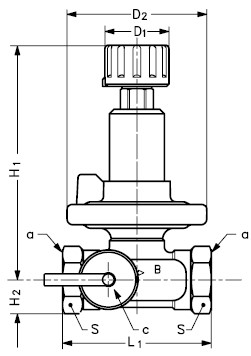 Назначениедолжен быть предназначен для гидравлической балансировки трубопроводных системРабочая температура, °Сдолжна быть шире диапазона +10 - +110Условный проход Dу, мм15Максимальное рабочее давление Pу, барне менее 16Коэффициент пропускной способности Kvs, м3/часот 1,5Размер L1, ммне менее 65Размер H1, ммменее 105Размер H2, ммне менее 15Размер S, ммдо 30Внутренняя резьба a, дюймы1/2Диапазон настроек ΔP, кПане должен быть шире диапазона значений 5 - 25Материал корпусалатуньМатериал пружинынержавеющая стальМасса, кгне более 0,809. Радиатор стальной панельный должен соответствовать требованиям ГОСТ 31311-20059. Радиатор стальной панельный должен соответствовать требованиям ГОСТ 31311-2005Наименование характеристикПараметрыЦветбелыйДлина радиатора, ммне менее 500Высота радиатора, ммне более 500Глубина радиатора, ммот 150Материал изготовлениявысококачественный глубокоштампованный лист из низкоуглеродистой холоднокатаной стали Шаг вертикальных водяных каналов, ммне менее 33,0Рабочее давление, барне должно быть менее 10Емкость радиатора, лне менее 4,0Мощность радиатора, Втпри температуре подводимой воды 90°C и
температуре отводимой воды 70°C, мощность должна быть более 1250Площадь панели, м2от 0,2Поверхность радиаторане должна иметь заусенцев, острых кромок*Температурный напор ∆T, °Cпри температуре воздуха в помещении 20°C, температуре подводимой воды более 70°C и температуре отводимой воды более 60°C, напор должен быть более 45*Радиатор стальной панельныйдолжен быть прочным и герметичным и выдерживать пробное давление не менее 15 барКлиматическое исполнение по ГОСТ 15150-69УХЛТип радиаторадолжен быть с тремя греющими панелями и тремя конвективными элементамиМощность радиатора, Втпри температуре подводимой воды 75°C и
температуре отводимой воды 65°C, мощность должна быть более 1000*Герметизирующие прокладки, применяемые при изготовлении и монтажедолжны быть изготовлены из материалов, обеспечивающих герметичность соединений при температуре теплоносителя более 110°С*Максимальная температура теплоносителя, °Сне менее 110Тип подключениядолжно быть боковое с внутренней резьбой G 1/2"Масса, кгменее 21,010. Труба из полипропилена10. Труба из полипропиленаНаименование характеристикПараметрыНазначениедолжна применяться в системах питьевого и хозяйственно-питьевого 
назначения, горячего водоснабжения, отопленияНаружный и внутренний слои должны быть выполнены из полипропиленаТрубаармирована стекловолокномМаксимально допустимое рабочее давление, барне более 20Наружный диаметр, мм20Толщина стенки, ммдо 3,5Стандартное размерное соотношение SDRне менее 6Внутренний диаметр, ммменее 13,5Серия труб Sболее 2,0Допуск по диаметру, ммне более +0,3*Индекс текучести расплава полипропилена, г/10минне более 0,25*Плотность полипропилена, кг/м3менее 950*Модуль упругости слоя полипропилена, МПане менее 900*Относительное удлинение при разрыве, %не менее 200*Предел прочности при разрыве, МПаболее 30*Коэффициент теплопроводности, Вт∙м/ ºСболее 0,20*Массовая доля летучих веществ,%до 0,035Вес трубы, кг/м.п.менее 0,17011. Силовой провод должен соответствовать требованиям ГОСТ 6323-7911. Силовой провод должен соответствовать требованиям ГОСТ 6323-79Наименование характеристикПараметрыРабочий диапазон температур, °С не должна быть уже диапазона не выше "-50" - не ниже +70Материал жилмедный многопроволочныйОбласть применениядолжен быть предназначен для монтажа участков электрических цепей, где возможны изгибы проводовПроводдолжен быть повышенной гибкостиКласс жил по ГОСТ 22483-20123Длительно допустимая температура нагрева жил, °Сне должна быть выше 70Cечение жил, мм210,0Минимальное значение радиуса изгиба, ммне более 38,0*Электрическое сопротивление токопроводящих жил, пересчитанное на 1 км длины и температуру 20°С, Омне более 2,03*Электрическое сопротивление изоляции проводов, пересчитанное на 1 км длины и измеренное в воде при температуре 70°С, кОмне менее 5,6Номинальная толщина изоляции, ммне более 1,0Изоляциядолжна быть изготовлена из поливинилхлоридного пластиката, плотно прилегать к токопроводящей жиле и удаляться без поврежденияЖилы проводабез покрытия или с металлическим покрытиемКоличество жилдолжно быть 1Наружный диаметр провода, ммне должен быть более 7,6Масса провода, кг/км не более 116Срок службы, лет не менее 1512. Асфальтобетонная смесь должна соответствовать требованиям ГОСТ 9128-201312. Асфальтобетонная смесь должна соответствовать требованиям ГОСТ 9128-2013Наименование характеристикПараметрыМаркатребуется IМаксимальный размер минеральных зерен, ммне должен быть более 20Зерновой состав минеральной части. Размер зерен не более 20 мм, % по массене должен быть шире диапазона от 90 до 100Зерновой состав минеральной части. Размер зерен не более 15 мм, % по массене должен быть шире диапазона от 80 до 100Зерновой состав минеральной части. Размер зерен не более 10 мм, % по массене должен быть шире диапазона от 70 до 100Зерновой состав минеральной части. Размер зерен не более 5 мм, % по массене должен быть шире диапазона от 50 до 60Зерновой состав минеральной части. Размер зерен не более 2,5 мм, % по массене должен быть шире диапазона от 38 до 60Зерновой состав минеральной части. Размер зерен не более 1,250 мм, % по массене должен быть шире диапазона от 28 до 60Зерновой состав минеральной части. Размер зерен не более 0,630 мм, % по массене должен быть шире диапазона от 20 до 60Зерновой состав минеральной части. Размер зерен не более 0,315 мм, % по массене должен быть шире диапазона от 14 до 34Зерновой состав минеральной части. Размер зерен не более 0,160 мм, % по массене должен быть шире диапазона от 10 до 20Зерновой состав минеральной части. Размер зерен не более 0,071 мм, % по массене должен быть шире диапазона от 6 до 12Содержание битума, % по массене должно быть шире диапазона значений от 5,0 до 6,5*Остаточная пористость, %более 2,5 до 5Пористость минеральной части, %не должна быть шире диапазона от 14 до 19Водонасыщение образцов, отформованных из смеси, % по объёмуне должно быть шире диапазона значений 1,5 - 4,0*Предел прочности при сжатии при температуре:50°C, МПане должно быть менее 1,220°C, МПане должно быть менее 2,5  0°C, МПане должен быть более 11,0*Трещиностойкость по пределу прочности на растяжение при расколе, при 0°C и скорости деформирования 50мм/мин, МПане менее 3,5 не более 6,0Температура смеси при отгрузке, °Сне должна быть шире диапазона значений от 145 до 155*Температура смеси при укладке, °Сне должна быть менее 110Содержание щебня, %не должно быть шире диапазона более 40 до 50*Водостойкость при длительном водонасыщениине должна быть менее 0,85*Водостойкостьне должна быть менее 0,90*Сдвигоустойчивость по коэффициенту внутреннего тренияне должна быть менее 0,81*Сдвигоустойчивость по сцеплению при сдвиге при 50°C, МПане должна быть менее 0,37*Коэффициент вариации предела прочности при сжатии при температуре 50 °Cне должен быть более 0,1613. Радиатор стальной панельный должен соответствовать требованиям ГОСТ 31311-200513. Радиатор стальной панельный должен соответствовать требованиям ГОСТ 31311-2005Наименование характеристикПараметрыЦветбелыйДлина радиатора, ммне менее 900Высота радиатора, ммне более 500Глубина радиатора, ммне менее 60Материал изготовлениявысококачественный глубокоштампованный лист из низкоуглеродистой холоднокатаной стали Шаг вертикальных водяных каналов, ммне менее 33,0Рабочее давление, барне должно быть менее 10Емкость радиатора, лне менее 2,4Площадь панели, м2от 0,40Поверхность радиаторане должна иметь заусенцев, острых кромок*Температурный напор ∆T, °Cпри температуре воздуха в помещении 20°C, температуре подводимой воды более 70°C и температуре отводимой воды более 60°C, напор должен быть более 45*Радиатор стальной панельныйдолжен быть прочным и герметичным и выдерживать пробное давление не менее 15 барКлиматическое исполнение по ГОСТ 15150-69УХЛМощность радиатора, Втпри температуре подводимой воды 90°C и
температуре отводимой воды 70°C, мощность должна быть более 980Тип радиаторадолжен быть с одной греющей панелью и одним конвективным элементомМощность радиатора, Втпри температуре подводимой воды 75°C и
температуре отводимой воды 65°C, мощность должна быть более 780*Герметизирующие прокладки, применяемые при изготовлении и монтажедолжны быть изготовлены из материалов, обеспечивающих герметичность соединений при температуре теплоносителя более 110°С*Максимальная температура теплоносителя, °Сне менее 110Тип подключениядолжно быть боковое с внутренней резьбой G 1/2"Масса, кгне более 14,014. Трубы стальные должны соответствовать требованиям ГОСТ 3262-7514. Трубы стальные должны соответствовать требованиям ГОСТ 3262-75Наименование характеристикПараметрыУсловный проход, мм25Точность изготовленияобычная или повышеннаяНаружный диаметр, ммне менее 33,5Толщина стенки, мм3,2Предельное отклонение по наружному диаметру, ммне более "-0,5" и не более +0,4Марка стали для изготовления трубы15 или 20 или 25Предельное отклонение по толщине стенки, %не более "-15" и не более +8Масса 1м трубы, кгдо 2,58Резьба на трубахдлинная или короткаяДлина резьбы до сбега, ммне более 18,0*Механические свойства стали. Относительное удлинение σ5, %не менее 23*Механические свойства стали. Временное сопротивление разрыву σв , Н/мм2не менее 370*Механические свойства стали. Предел текучести σт , Н/мм2не менее 225*Механические свойства стали. Относительное сужение ψ, %не менее 50Резьба труб должна быть чистой, без рванин и заусенцев и соответствовать классу точности ВСкос торца, градусыдопускается не более 2Число ниток при условном проходе11На поверхности труб не допускаются трещины, плены, вздутия и закаты*Трубы выдерживают испытание на сплющивание до расстояния между сплющенными поверхностями, ммдо 23,0Концы труб должны быть обрезаны под прямым углом*Трубы выдерживают гидравлическое давление, МПане менее 2,415. Трубы стальные должны соответствовать требованиям ГОСТ 10704-9115. Трубы стальные должны соответствовать требованиям ГОСТ 10704-91Наименование характеристикПараметрыНаружный диаметр, мм76Толщина стенки,  ммдолжна быть более 3,2Длина трубы, мм не менее 4000Точность изготовленияобычная или повышеннаяМасса 1 м труб, кгдолжна быть более 5,75Вид трубыI или IIТрубы должны изготавливаться термически обработанными или изготавливаться без термической обработки по всему объему трубы или изготавливаться с термической обработкой по сварному соединениюПредельное отклонение по наружному диаметру, %не более "-0,8" и не более +0,8*Трубыдолжны выдерживать испытательное давление не более 20 МПа*Относительное удлинение σ5, %не должно быть менее 20*Временное сопротивление разрыву σв, Н/мм2не должно быть менее 372*Трубы выдерживают испытание на сплющивание до расстояния между сплющивающимися плоскостями не более 50,7 мм*Предел текучести σт,  Н/мм2не должен быть менее 196Марка стали Ст3кп или Ст3пс или Ст3сп16. Кабель силовой должен соответствовать требованиям ГОСТ 31996-201216. Кабель силовой должен соответствовать требованиям ГОСТ 31996-2012Наименование характеристикПараметрыОбласть примененияпредназначен для передачи и распределения электроэнергии в стационарных электротехнических установках Наружная оболочкаиз поливинилхлоридного  пластиката пониженной пожарной опасностиНулевая жиладолжна присутствоватьНоминальное напряжение кабеля, кВ 0,66Кабельне распространяет горение по категории А и не распространяет горение при групповой прокладке, с пониженным дымовыделением и газовыделениемИзоляциядолжна быть из поливинилхлоридного пластиката пониженной пожарной опасностиЖила заземленияприсутствуетНоминальный сечение токопроводящих жил, мм2не менее 4,0Токопроводящая жиламедная однопроволочная круглаяНоминальная толщина изоляции, ммне менее 0,7Температура прокладки и монтажа кабеля без предварительного подогрева, °Сне ниже "-15"Длительно допустимая температура нагрева жил кабелей при эксплуатации, °Сне более 70Класс жил по ГОСТ 22483-20121Максимально допустимая температура нагрева жил при токаx короткого замыкания, °Сне более 160Допустимая температура нагрева жил кабелей в режиме перегрузки, °Сне более 90Число жил3Наружный диаметр кабеля, ммменее 14,0Минимальный радиус изгиба, ммменее 105Масса 1 км кабеля, кгне более 350Диаметр токопроводящих жил, ммболее 2,20*Электрическое сопротивление токопроводящих жил, пересчитанное на 1 км длины и температуру 20°С, Омне должно быть более 4,70Диапазон рабочих температур, °С не уже диапазона "-50" - "+50"Жилы кабелябез покрытия или с металлическим покрытиемПредельная температура токопроводящиx жил кабелей по условию невозгорания кабеля при коротком замыкании, °Сне выше 350Срок службы, летне менее 2517. Радиатор стальной панельный должен соответствовать требованиям ГОСТ 31311-200517. Радиатор стальной панельный должен соответствовать требованиям ГОСТ 31311-2005Наименование характеристикПараметрыЦветбелыйДлина радиатора, ммне менее 600Высота радиатора, ммне более 500Глубина радиатора, ммне менее 60Материал изготовлениявысококачественный глубокоштампованный лист из низкоуглеродистой холоднокатаной стали Шаг вертикальных водяных каналов, ммне менее 33,0Рабочее давление, барне должно быть менее 10Емкость радиатора, лне менее 1,6Мощность радиатора, Втпри температуре подводимой воды 90°C и
температуре отводимой воды 70°C, мощность должна быть более 650Площадь панели, м2от 0,2Поверхность радиаторане должна иметь заусенцев, острых кромок*Температурный напор ∆T, °Cпри температуре воздуха в помещении 20°C, температуре подводимой воды более 70°C и температуре отводимой воды более 60°C, напор должен быть более 45*Радиатор стальной панельныйдолжен быть прочным и герметичным и выдерживать пробное давление не менее 15 барКлиматическое исполнение по ГОСТ 15150-69УХЛТип радиаторадолжен быть с одной греющей панелью и одним конвективным элементомМощность радиатора, Втпри температуре подводимой воды 75°C и
температуре отводимой воды 65°C, мощность должна быть более 500*Герметизирующие прокладки, применяемые при изготовлении и монтажедолжны быть изготовлены из материалов, обеспечивающих герметичность соединений при температуре теплоносителя более 110°С*Максимальная температура теплоносителя, °Сне менее 110Тип подключениядолжно быть боковое с внутренней резьбой G 1/2"Масса, кгне более 10,018. Автоматический балансировочный клапан18. Автоматический балансировочный клапанНаименование характеристикПараметрыНазначениедолжен быть предназначен для гидравлической балансировки трубопроводных системРабочая температура, °Сдолжна быть шире диапазона +10 - +110Условный проход Dу, мм40Максимальное рабочее давление Pу, барне менее 16*Коэффициент пропускной способности Kvs, м3/часне менее 10Размер L1, ммне менее 100Размер H1, ммдо 210Размер H2, ммот 30Размер S, ммболее 50Внутренняя резьба a, дюймы1,5Диапазон настроек ΔP, кПане должен быть шире диапазона значений 5 - 25Материал корпусалатуньМатериал пружинынержавеющая стальМасса, кгменее 3,7019. Ручной балансировочный клапан19. Ручной балансировочный клапанНаименование характеристикПараметры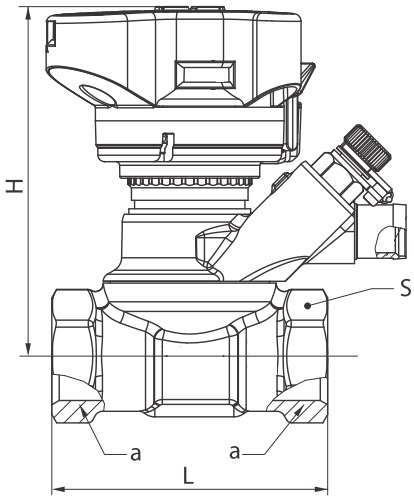 Назначениедолжен быть предназначен
для гидравлической балансировки систем 
отопления, теплоснабжения и холодоснабженияУсловный диаметр Dу, мм20Размер L, ммне более 75Размер H, ммменее 100Размер S, ммболее 30Материал изготовления корпуса клапаналатунь, стойкая к вымыванию цинкаМатериал изготовления уплотнительного кольцаэтиленпропиленовый каучук Материал изготовления шарахромированная латунь*Пропускная способность Kvs, м3/чболее 6,0Размер внутренней резьбы, дюймы3/4Условное давление Pу, барне менее 20Температура перемещаемой среды, °Сне должна быть уже диапазона "-20" - "+120"*Максимальный перепад давлений на клапане ΔPкл., барменее 3,0Масса, кгменее 0,8020. Кран шаровый20. Кран шаровыйНаименование характеристикПараметры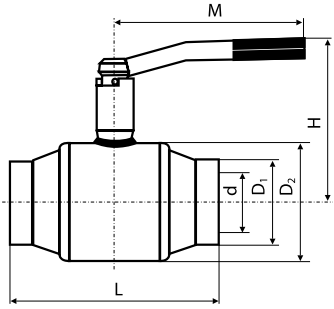 Назначениедолжен быть предназначен для использования в отопительных и промышленных установках для жидких средКрандолжен быть с рукояткойМатериал корпуса кранадолжен быть из углеродистой сталиМаксимальное рабочее давление Рр, барне более 25Температура перемещаемой среды, °Сне шире диапазона "-30" - 180*Условная пропускная способность Kv, м3/чболее 600Условный проход Дy, мм100Габаритный размер длина L, ммменее 300Размер d, ммне менее 80Размер D1, ммне более 114,5Размер D2, ммдо 160Размер M, ммне более 260Размер H, ммне менее 220Масса, кгменее 12,521. Провод21. ПроводНаименование характеристикПараметрыТип проводателефонный, распределительныйНазначениедолжен быть предназначен для стационарной скрытой и открытой абонентской проводки телефонной распределительной сети внутри помещений и по наружным стенам зданийРабочая температура, °Cшире диапазона "-50" - +50Диаметр токопроводящей жилы, мм0,5Токопроводящие жилымедные однопроволочныеИзоляцияиз полиэтиленаТолщина изоляции, ммне менее 0,7Количество жил2Вид климатического исполненияУХЛ и Т категории размещения 1 по ГОСТ 15150-69Изоляциядолжна быть наложена на токопроводящие жилы, уложенные параллельно в одной плоскости*Электрическое сопротивление токопроводящей жилы, Ом/кмменее 100*Электрическое сопротивление изоляции, пересчитанное на 1 км длины и температуру 20°C, МОмне менее 500*Провод после пребывания в воде в течение 5 мин должен выдерживать в течение 3 мин испытательное напряжение не менее 1000 В*Разрывное усилие проводов, Нне шире диапазона значений более 70 до 75Срок службы, летне менее 12Масса 1 км провода, кгдо 10,522. Кабель силовой должен соответствовать требованиям ГОСТ 31996-201222. Кабель силовой должен соответствовать требованиям ГОСТ 31996-2012Наименование характеристикПараметрыОбласть применениядолжен быть предназначен для передачи и распределения электроэнергии в стационарных электротехнических установках Наружная оболочкаиз поливинилхлоридного  пластиката пониженной пожарной опасностиНоминальное напряжение кабеля, кВ 0,66Кабельне распространяет горение по категории А и не распространяет горение при групповой прокладке, с пониженным дымовыделением и газовыделениемИзоляциядолжна быть из поливинилхлоридного пластиката пониженной пожарной опасностиНулевая жиладолжна присутствоватьНоминальный сечение токопроводящих жил, мм2не менее 1,5Токопроводящая жиламедная однопроволочная круглаяНоминальная толщина изоляции, ммне менее 0,6Температура прокладки и монтажа кабеля без предварительного подогрева, °Сне ниже "-15"Длительно допустимая температура нагрева жил кабелей при эксплуатации, °Сне более 70Класс жил по ГОСТ 22483-20121Диаметр токопроводящих жил, ммменее 1,40Максимально допустимая температура нагрева жил при токаx короткого замыкания, °Сне более 160Допустимая температура нагрева жил кабелей в режиме перегрузки, °Сне более 90Число жилдолжно быть 2Наружный диаметр кабеля, ммдо 11,2Минимальный радиус изгиба, ммменее 84,0Масса 1 км кабеля, кгне более 200*Электрическое сопротивление токопроводящих жил, пересчитанное на 1 км длины и температуру 20°С, Омне должно быть более 12,2Диапазон рабочих температур, °С не уже диапазона "-50" - "+50"Жилы кабелябез покрытия или с металлическим покрытиемПредельная температура токопроводящиx жил кабелей по условию невозгорания кабеля при коротком замыкании, °Сне выше 350Срок службы, летне менее 2523. Радиатор стальной панельный должен соответствовать требованиям ГОСТ 31311-200523. Радиатор стальной панельный должен соответствовать требованиям ГОСТ 31311-2005Наименование характеристикПараметрыШирина радиатора, ммне менее 800Высота радиатора, ммне более 500Толщина радиатора, ммне менее 70Материал изготовленияиз стального холоднокатаного листа толщиной менее 1,2 ммМежосевое расстояние, ммболее 50Рабочее давление, барне должно быть менее 10Емкость радиатора, лне менее 4,0Площадь панели, м2от 0,3Поверхность радиаторане должна иметь заусенцев, острых кромок*Температурный напор ∆T, °Cпри температуре воздуха в помещении 20°C, температуре подводимой воды более 70°C и температуре отводимой воды более 60°C, напор должен быть более 45Климатическое исполнение по ГОСТ 15150-69УХЛМощность радиатора, Втпри температуре подводимой воды 90°C и
температуре отводимой воды 70°C, мощность должна быть более 950Тип подключениядолжно быть боковое Масса, кгне более 16,024. Радиатор стальной панельный должен соответствовать требованиям ГОСТ 31311-200524. Радиатор стальной панельный должен соответствовать требованиям ГОСТ 31311-2005Наименование характеристикПараметрыЦветбелыйДлина радиатора, ммне менее 600Высота радиатора, ммне более 500Глубина радиатора, ммне менее 70Материал изготовлениявысококачественный глубокоштампованный лист из низкоуглеродистой холоднокатаной стали Шаг вертикальных водяных каналов, ммне менее 33,0Рабочее давление, барне должно быть менее 10Емкость радиатора, лот 3,0Мощность радиатора, Втпри температуре подводимой воды 90°C и
температуре отводимой воды 70°C, мощность должна быть более 850Площадь панели, м2от 0,2Поверхность радиаторане должна иметь заусенцев, острых кромок*Температурный напор ∆T, °Cпри температуре воздуха в помещении 20°C, температуре подводимой воды более 70°C и температуре отводимой воды более 60°C, напор должен быть более 45*Радиатор стальной панельныйдолжен быть прочным и герметичным и выдерживать пробное давление не менее 15 барКлиматическое исполнение по ГОСТ 15150-69УХЛТип радиаторадолжен быть с двумя греющими панелями и одним конвективным элементомМощность радиатора, Втпри температуре подводимой воды 75°C и
температуре отводимой воды 65°C, мощность должна быть более 650*Герметизирующие прокладки, применяемые при изготовлении и монтажедолжны быть изготовлены из материалов, обеспечивающих герметичность соединений при температуре теплоносителя более 110°С*Максимальная температура теплоносителя, °Сне менее 110Тип подключениядолжно быть боковое с внутренней резьбой G 1/2"Масса, кгменее 14,525. Бетон должен соответствовать требованиям ГОСТ 26633-201525. Бетон должен соответствовать требованиям ГОСТ 26633-2015Наименование характеристикПараметрыНаибольшая крупность заполнителя, мм10 или 20 или 40 или 80Класс прочности на сжатие в проектном возрастеВ15*Содержание зерен пластинчатой (лещадной) и игловатой форм в крупном заполнителе, % массыне должно превышать 35*Содержание фракции 5 - 10 мм в крупном заполнителе, % массыне должно быть менее 10*Содержание фракции св.10 - 20 мм в крупном заполнителе, % массыдолжно быть не более 75 или отсутствуетИстинная плотность зерен мелких заполнителей, кг/м3не шире диапазона значений от 2000 до 2800*Содержание фракции св.20 - 40 мм в крупном заполнителе, % массыдолжно быть не более 65 или отсутствует*Содержание фракции св.40 - 80 мм в крупном заполнителе, % массыдолжно быть не более 55 или отсутствует26. Гофрированная труба26. Гофрированная трубаНаименование характеристикПараметрыНаружный диаметр, ммне более 20,4Внутренний диаметр, ммдо 15,0ЦветсерыйСтепень защиты по ГОСТ 14254-2015не должна быть ниже IP55Трубас протяжкойНазначениедолжна быть предназначена для прокладки в ней электрических, телефонных, компьютерных, телевизионных сетейМатериалкомпозиция на основе не распространяющего горение поливинилхлорида (ПВХ) Температура эксплуатации, °С не должна быть уже диапазона значений
не выше "-25" не ниже + 60*Сопротивление сжатию при определении прочности при 20°C, Н/5смболее 350*Деформация от начального диаметра при определении прочности, %должна быть в диапазоне 20-30*Диэлектрическая прочность при 50Гц в течение 15 минут, Вне должна быть менее 2000*Сопротивление изоляции при 500В в течение 1 минуты, МОмне должно быть менее 100Минимальное значение радиуса изгиба, ммдолжно быть не более 61,2Класс защиты по ГОСТ 12.2.007.0-75должен быть 0Соответствие требованиям пожарной безопасностисоответствует требованиям ГОСТ Р 53313-2009Диаметр номинальный, мм20Сериялёгкая *Ударная прочность при "-25°С", Джне должно быть менее 0,527. Трубы стальные должны соответствовать требованиям ГОСТ 10704-9127. Трубы стальные должны соответствовать требованиям ГОСТ 10704-91Наименование характеристикПараметрыНаружный диаметр, мм20Толщина стенки,  ммдолжна быть более 1,8Длина трубы, мм не менее 2000Точность изготовленияобычная или повышеннаяМасса 1 м труб, кгдолжна быть более 0,808Вид трубыI или IIТрубы должны изготавливаться термически обработанными или изготавливаться без термической обработки по всему объему трубы или изготавливаться с термической обработкой по сварному соединениюПредельное отклонение по наружному диаметру, ммне более "-0,3" и не более +0,3*Трубыдолжны выдерживать испытательное давление не более 20 МПа*Относительное удлинение σ5, %не менее 5*Временное сопротивление разрыву σв, Н/мм2не менее 372*Трубы выдерживают испытание на сплющивание до расстояния между сплющивающимися плоскостями  менее 13,4 мм*Предел текучести σт,  Н/мм2не менее 196Марка стали Ст3кп или Ст3пс или Ст3спСтепень раскисления сталикипящая или полуспокойная или спокойная28. Силовой провод должен соответствовать требованиям ГОСТ 6323-7928. Силовой провод должен соответствовать требованиям ГОСТ 6323-79Наименование характеристикПараметрыРабочий диапазон температур, °С не должна быть уже диапазона не выше "-50" - не ниже +70Материал жилмедный многопроволочныйОбласть применениядолжен быть предназначен для монтажа участков электрических цепей, где возможны изгибы проводовПроводдолжен быть повышенной гибкостиКласс жил по ГОСТ 22483-20124Длительно допустимая температура нагрева жил, °Сне должна быть выше 70Cечение жил, мм24,0Минимальное значение радиуса изгиба, ммне более 24*Электрическое сопротивление токопроводящих жил, пересчитанное на 1 км длины и температуру 20°С, Омне более 4,99*Электрическое сопротивление изоляции проводов, пересчитанное на 1 км длины и измеренное в воде при температуре 70°С, кОмне менее 7,0Номинальная толщина изоляции, ммне более 0,8Изоляциядолжна быть изготовлена из поливинилхлоридного пластиката, плотно прилегать к токопроводящей жиле и удаляться без поврежденияЖилы проводабез покрытия или с металлическим покрытиемКоличество жилдолжно быть 1Наружный диаметр провода, ммне должен быть более 4,8Масса провода, кг/км не более 48Срок службы, лет не менее 1529. Радиатор стальной панельный должен соответствовать требованиям ГОСТ 31311-200529. Радиатор стальной панельный должен соответствовать требованиям ГОСТ 31311-2005Наименование характеристикПараметрыЦветбелыйДлина радиатора, ммне менее 1000Высота радиатора, ммне более 500Глубина радиатора, ммне менее 70Материал изготовлениявысококачественный глубокоштампованный лист из низкоуглеродистой холоднокатаной стали Шаг вертикальных водяных каналов, ммне менее 33,0Рабочее давление, барне должно быть менее 10Емкость радиатора, лот 5,0Мощность радиатора, Втпри температуре подводимой воды 90°C и
температуре отводимой воды 70°C, мощность должна быть более 1450Площадь панели, м2от 0,4Поверхность радиаторане должна иметь заусенцев, острых кромок*Температурный напор ∆T, °Cпри температуре воздуха в помещении 20°C, температуре подводимой воды более 70°C и температуре отводимой воды более 60°C, напор должен быть более 45*Радиатор стальной панельныйдолжен быть прочным и герметичным и выдерживать пробное давление не менее 15 барКлиматическое исполнение по ГОСТ 15150-69УХЛТип радиаторадолжен быть с двумя греющими панелями и одним конвективным элементомМощность радиатора, Втпри температуре подводимой воды 75°C итемпературе отводимой воды 65°C, мощность должна быть более 1150*Герметизирующие прокладки, применяемые при изготовлении и монтажедолжны быть изготовлены из материалов, обеспечивающих герметичность соединений при температуре теплоносителя более 110°С*Максимальная температура теплоносителя, °Сне менее 110Тип подключениядолжно быть боковое с внутренней резьбой G 1/2"Масса, кгменее 24,030. Трубы стальные должны соответствовать требованиям ГОСТ 3262-7530. Трубы стальные должны соответствовать требованиям ГОСТ 3262-75Наименование характеристикПараметрыУсловный проход, мм32Точность изготовленияобычная или повышеннаяНаружный диаметр, ммне менее 42,3Толщина стенки, мм3,2Предельное отклонение по наружному диаметру, ммне более "-0,5" и не более +0,4Марка стали для изготовления трубы15 или 20 или 25Предельное отклонение по толщине стенки, %не более "-15" и не более +8Масса 1м трубы, кгдо 3,34Резьба на трубахдлинная или короткаяДлина резьбы до сбега, ммне более 20,0*Механические свойства стали. Относительное удлинение σ5, %не менее 23*Механические свойства стали. Временное сопротивление разрыву σв , Н/мм2не менее 370*Механические свойства стали. Предел текучести σт , Н/мм2не менее 225*Механические свойства стали. Относительное сужение ψ, %не менее 50Резьба труб должна быть чистой, без рванин и заусенцев и соответствовать классу точности ВСкос торца, градусыдопускается не более 2Число ниток при условном проходе11На поверхности труб не допускаются трещины, плены, вздутия и закаты*Трубы выдерживают испытание на сплющивание до расстояния между сплющенными поверхностями, ммдо 29,0Концы труб должны быть обрезаны под прямым углом*Трубы выдерживают гидравлическое давление, МПане менее 2,431. Труба из полипропилена31. Труба из полипропиленаНаименование характеристикПараметрыНазначениедолжна применяться в системах питьевого и хозяйственно-питьевого 
назначения, горячего водоснабжения, отопленияНаружный и внутренний слои должны быть выполнены из полипропиленаТрубаармирована стекловолокномМаксимально допустимое рабочее давление, барне более 20Наружный диаметр, мм32Толщина стенки, ммдо 5,5Стандартное размерное соотношение SDR6Внутренний диаметр, ммменее 21,5Серия труб Sболее 2,0Допуск по диаметру, ммне более +0,3*Индекс текучести расплава полипропилена, г/10минне более 0,25*Плотность полипропилена, г/см3менее 0,95*Модуль упругости слоя полипропилена, МПане менее 900*Относительное удлинение при разрыве, %не менее 200*Предел прочности при разрыве, МПаболее 30*Коэффициент теплопроводности, Вт∙м/ ºСболее 0,20*Массовая доля летучих веществ,%до 0,035Вес трубы, кг/м.п.менее 0,42032. Кабель силовой должен соответствовать требованиям ГОСТ 31996-201232. Кабель силовой должен соответствовать требованиям ГОСТ 31996-2012Наименование характеристикПараметрыОбласть примененияпредназначен для передачи и распределения электроэнергии в стационарных электротехнических установках Наружная оболочкаиз поливинилхлоридного  пластиката пониженной пожарной опасностиЖила заземленияприсутствуетНоминальное напряжение кабеля, кВ 0,66Кабельне распространяет горение по категории А и не распространяет горение при групповой прокладке, с пониженным дымовыделением и газовыделениемИзоляциядолжна быть из поливинилхлоридного пластиката пониженной пожарной опасностиНулевая жиладолжна присутствоватьНоминальный сечение токопроводящих жил, мм2не менее 1,5Токопроводящая жиламедная однопроволочная круглаяНоминальная толщина изоляции, ммне менее 0,6Температура прокладки и монтажа кабеля без предварительного подогрева, °Сне ниже "-15"Длительно допустимая температура нагрева жил кабелей при эксплуатации, °Сне более 70Класс жил по ГОСТ 22483-20121Диаметр токопроводящих жил, ммболее 1,30Максимально допустимая температура нагрева жил при токаx короткого замыкания, °Сне более 160Допустимая температура нагрева жил кабелей в режиме перегрузки, °Сне более 90Число жилдолжно быть 3Наружный диаметр кабеля, ммдо 11,5Минимальный радиус изгиба, ммменее 86,25Масса 1 км кабеля, кгне более 230*Электрическое сопротивление токопроводящих жил, пересчитанное на 1 км длины и температуру 20°С, Омне должно быть более 12,2Рабочая температура, °С не уже диапазона "-50" - "+50"Жилы кабелябез покрытия или с металлическим покрытиемПредельная температура токопроводящиx жил кабелей по условию невозгорания кабеля при коротком замыкании, °Сне выше 350Срок службы, летне менее 2533. Дверь противопожарная33. Дверь противопожарнаяНаименование характеристикПараметрыДверьдолжна состоять из рамы и полотнаМатериал изготовления рамыстальной листПредел огнестойкости по ГОСТ 30247.0-94не ниже EI60Внутренняя полость профиля рамы в районе притвора должна быть заполнена теплоизоляционным материаломДверное полотно оборудовано замком-защелкой, обеспечивающим зацепление полотна с коробкой в районе вертикальной стойки коробкиПолотнокоробчатого типаВнутренняя полость полотнадолжна быть заполнена теплоизоляционным материалом*Предел огнестойкости двери, минутыне менее 60*Инерционность срабатывания, секменее 20*Усилие открывания двери в начальный период, кгсне более 20Тип привода закрыванияместныйТип привода открыванияручной34. Доски подоконные должны соответствовать требованиям ГОСТ 30673-201334. Доски подоконные должны соответствовать требованиям ГОСТ 30673-2013Наименование характеристикПараметрыШирина, мм200Покрытиеполивинилхлоридная пленкаПрофилидолжны быть стойкими к длительным климатическим и эксплуатационным воздействиям (слабоагрессивному кислотному, щелочному и соляному)*Прочность при растяжении, МПане менее 37*Температура размягчения по Вика, °Сне менее 75*Ударная вязкость по Шарпи, кДж/м2не менее 20Предельное отклонение по высоте, ммне должно быть более "-0,5" и не более +0,5Предельное отклонение по ширине, ммдолжно быть не более "-0,3" и не более +0,3Тип профиля по приведенному сопротивлению теплопередаче1 или 2 или 3 или 4 или 5Цвет всех поверхностей профилядолжен быть однотонным, без цветовых пятен и включенийПредельные отклонения от прямолинейности лицевых стенок по поперечному сечению на 100 мм, ммне более "-0,3" и не более +0,3Предельное отклонение от параллельности лицевых стенок по поперечному сечению профиля на 100 мм, ммне более 1,0Предельное отклонение от прямолинейности сторон профиля по длине на 1000 мм, ммне более 1,0Дефекты поверхности (риски, раковины, вздутия, царапины, трещины, пузырьки)не допускаются*Приведенное сопротивление теплопередаче, м2∙°С/Втболее 0,635. Переговорное устройство35. Переговорное устройствоНаименование характеристикПараметрыНазначениедолжно быть предназначено для установки в машинных помещениях лифтов, электрощитовыхДлина линии связи до блока контроля, мне менее 500Габаритный размер длина, ммне более 170Габаритный размер ширина, ммболее 80Габаритный размер высота, ммдо 36Тип связиполудуплекснаяМасса, кгне более 0,1536. Извещатель охранный контактный36. Извещатель охранный контактныйНаименование характеристикПараметрыНазначениепредназначен для блокировки дверных и оконных проемов, организации устройств типа «ловушка», а также блокировки других конструктивных элементов зданий и сооружений с выдачей сигнала «Тревога» путем размыкания контактов геркона на приемноконтрольный прибор или концентратор или пульт централизованного наблюденияИзвещательдолжен состоять из датчика магнитоуправляемого на основе геркона и задающего элемента, выполненных в пластмассовых корпусахДиапазон коммутируемого напряжения, Вне должен быть шире диапазона 0,05 - 72Диапазон коммутируемого тока, мАдолжен быть не уже диапазона 0,1 - 250*Выходное электрическое сопротивление при замкнутых контактах, Омпри токе в диапазоне не менее 90мА не более 110мА сопротивление должно быть не более 0,5*Выходное электрическое сопротивление при разомкнутых контактах, кОмне менее 200*При параллельном расположении датчика и задающего элемента контакты извещателя замкнуты при расстоянии между ними, ммне более 10*При параллельном расположении датчика и задающего элемента контакты извещателя разомкнуты при расстоянии между ними, ммот 44*Смещение по вертикальной и горизонтальной осям симметрии между датчиком и задающим элементом, ммне более 3*Сопротивление изоляции между выводами датчика в нормальных климатических условиях, МОмне менее 5*Сопротивление изоляции между выводами датчика при повышенной относительной влажности 98%, МОмне менее 0,2*Виброустойчивость, м/с2при частоте колебаний не шире диапазона 10Гц - 35Гц виброустойчивость должна быть не более 4,9Наработка до отказа, чне менее 200 000Срок службы, летне менее 8Масса датчика, гдо 8Масса задающего элемента, гменее 1537. Радиатор стальной панельный должен соответствовать требованиям ГОСТ 31311-200537. Радиатор стальной панельный должен соответствовать требованиям ГОСТ 31311-2005Наименование характеристикПараметрыЦветбелыйДлина радиатора, ммне менее 1000Высота радиатора, ммне более 500Глубина радиатора, ммне менее 60Материал изготовлениявысококачественный глубокоштампованный лист из низкоуглеродистой холоднокатаной стали Шаг вертикальных водяных каналов, ммне менее 33,0Рабочее давление, барне должно быть менее 10Емкость радиатора, лне менее 2,5Площадь панели, м2от 0,4Поверхность радиаторане должна иметь заусенцев, острых кромок*Температурный напор ∆T, °Cпри температуре воздуха в помещении 20°C, температуре подводимой воды более 70°C и температуре отводимой воды более 60°C, напор должен быть более 45*Радиатор стальной панельныйдолжен быть прочным и герметичным и выдерживать пробное давление не менее 15 барКлиматическое исполнение по ГОСТ 15150-69УХЛМощность радиатора, Втпри температуре подводимой воды 90°C и
температуре отводимой воды 70°C, мощность должна быть более 1050Тип радиаторадолжен быть с одной греющей панелью и одним конвективным элементомМощность радиатора, Втпри температуре подводимой воды 75°C и
температуре отводимой воды 65°C, мощность должна быть более 850*Герметизирующие прокладки, применяемые при изготовлении и монтажедолжны быть изготовлены из материалов, обеспечивающих герметичность соединений при температуре теплоносителя более 110°С*Максимальная температура теплоносителя, °Сне менее 110Тип подключениядолжно быть боковое с внутренней резьбой G 1/2"Масса, кгне более 16,038. Труба из полипропилена38. Труба из полипропиленаНаименование характеристикПараметрыНазначениедолжна применяться в системах питьевого и хозяйственно-питьевого 
назначения, горячего водоснабжения, отопленияНаружный и внутренний слои должны быть выполнены из полипропиленаТрубаармирована стекловолокномМаксимально допустимое рабочее давление, барне более 20Наружный диаметр, мм40Толщина стенки, ммменее 7,0Стандартное размерное соотношение SDR6Серия труб Sболее 2,0Внутренний диаметр, ммне более 27,0Допуск по диаметру, ммне более +0,4*Индекс текучести расплава полипропилена, г/10минне более 0,25*Плотность полипропилена, г/см3менее 0,95*Модуль упругости слоя полипропилена, МПане менее 900*Относительное удлинение при разрыве, %не менее 200*Предел прочности при разрыве, МПаболее 30*Коэффициент теплопроводности, Вт∙м/ ºСболее 0,2*Массовая доля летучих веществ,%до 0,035Вес трубы, кг/м.п.менее 0,6439. Материал рулонный 39. Материал рулонный Наименование характеристикПараметрыНазначениедолжен быть для устройства верхнего слоя многослойного кровельного ковраВид материалабитумно-полимерныеОснова рулонного материалаполиэфирное нетканое полотноВид защитного слоя с лицевой стороны полотнадолжна быть крупнозернистая сланцевая посыпкаВид защитного слоя с нижней стороны полотнадолжна быть полимерная пленкаМасса 1м2, кгне менее 4,8Полотно рулонного материала не должно иметь трещин, дыр, разрывов, пузырей, складок, отслоения полимерной пленки*Масса вяжущего с наплавляемой стороны, кг/м2не менее 2,0*Температура хрупкости вяжущего, °Сне выше "-25"*Разрывная сила при продольном растяжении, Н/50ммне должна быть менее 600*Водопоглощение в течение 24 ч, % по массене более 1,0*Рулонный материал должен выдерживать испытание на гибкость на брусе радиусом не более 25 мм при температуре не выше "-15°C"*Водонепроницаемость при давлении 0,01 кгс/см2 в течение не менее 72 часов водонепроницаемость должна быть абсолютной*Потеря посыпки, г/образецне должна быть более 2,0*Рулонный материал должен быть теплостойким при испытании в течение не менее 2 часов при температуре не менее 118°CСрок службы, летне менее 3040. Кабель противопожарной сигнализации40. Кабель противопожарной сигнализацииНаименование характеристикПараметрыНазначениедолжен быть предназначен для работ в цепях систем охраннопожарной сигнализацииКабельдолжен быть огнестойкийТокопроводящая жиламедная однопроволочнаяКабельне распространяет горение по категории А и не распространяет горение при групповой прокладкеРабочая температура, °Сшире диапазона "-40" - "+60"Изоляциядолжна быть из кремнийорганической резиныЭкранповерх каждой пары должен быть фольгированный композиционный материал Наружная оболочкадолжна быть из безгалогенной полимерной композицииНоминальный сечение токопроводящих жил, мм2не менее 0,5Число пар1*Электрическое сопротивление цепи (двух жил пары), пересчитанное на 1 км длины кабеля и температуру 20°С, Омболее 70,0*Электрическое сопротивление изоляции, пересчитанное на 1 км длины и температуру 20 °С, МОмне менее 100Диаметр токопроводящих жил, ммболее 0,70*Электрическая емкость пары, пересчитанная на 1 км длины, нФдо 85*Коэффициент затухания, пересчитанный на 1 км длины на частоте 0,8 кГц, дБменее 1,5*Огнестойкость кабеля, минне менее 180Климатическое исполнение и категория размещения по ГОСТ 15150-69УХЛ2 или УХЛ3 или УХЛ4Наружный диаметр кабеля, ммменее 6,0Срок службы, летне менее 1541. Автоматический балансировочный клапан41. Автоматический балансировочный клапанНаименование характеристикПараметрыНазначениедолжен быть предназначен для гидравлической балансировки трубопроводных системРабочая температура, °Сдолжна быть шире диапазона +10 - +110Условный проход Dу, мм32Максимальное рабочее давление Pу, барне менее 16*Коэффициент пропускной способности Kvs, м3/часболее 6,0Размер L1, ммне менее 95Размер H1, ммболее 200Размер H2, ммдо 30Размер S, ммне менее 50Внутренняя резьба a, дюймы5/4Диапазон настроек ΔP, кПане должен быть шире диапазона значений 5 - 25Материал корпусалатуньМатериал пружинынержавеющая стальМасса, кгне менее 3,5042. Трубы стальные должны соответствовать требованиям ГОСТ 3262-7542. Трубы стальные должны соответствовать требованиям ГОСТ 3262-75Наименование характеристикПараметрыУсловный проход, мм15Точность изготовленияобычная или повышеннаяНаружный диаметр, ммне менее 21,3Толщина стенки, мм2,8Предельное отклонение по наружному диаметру, ммне более "-0,5" и не более +0,4Марка стали для изготовления трубы15 или 20 или 25Предельное отклонение по толщине стенки, %не более "-15" и не более +8Масса 1м трубы, кгдо 1,38Резьба на трубахдлинная или короткаяДлина резьбы до сбега, ммне более 14,0*Механические свойства стали. Относительное удлинение σ5, %не менее 23*Механические свойства стали. Временное сопротивление разрыву σв , Н/мм2не менее 370*Механические свойства стали. Предел текучести σт , Н/мм2не менее 225*Механические свойства стали. Относительное сужение ψ, %не менее 50Резьба труб должна быть чистой, без рванин и заусенцев и соответствовать классу точности ВСкос торца, градусыдопускается не более 2Число ниток при условном проходе14На поверхности труб не допускаются трещины, плены, вздутия и закаты*Трубы выдерживают испытание на сплющивание до расстояния между сплющенными поверхностями, ммдо 15,0Концы труб должны быть обрезаны под прямым углом*Трубы выдерживают гидравлическое давление, МПане менее 2,443. Радиатор стальной панельный должен соответствовать требованиям ГОСТ 31311-200543. Радиатор стальной панельный должен соответствовать требованиям ГОСТ 31311-2005Наименование характеристикПараметрыЦветбелыйДлина радиатора, ммне менее 1100Высота радиатора, ммне более 500Глубина радиатора, ммне менее 60Материал изготовлениявысококачественный глубокоштампованный лист из низкоуглеродистой холоднокатаной стали Шаг вертикальных водяных каналов, ммне менее 33,0Рабочее давление, барне должно быть менее 10Емкость радиатора, лне менее 2,9Площадь панели, м2от 0,50Поверхность радиаторане должна иметь заусенцев, острых кромок*Температурный напор ∆T, °Cпри температуре воздуха в помещении 20°C, температуре подводимой воды более 70°C и температуре отводимой воды более 60°C, напор должен быть более 45*Радиатор стальной панельныйдолжен быть прочным и герметичным и выдерживать пробное давление не менее 15 барКлиматическое исполнение по ГОСТ 15150-69УХЛМощность радиатора, Втпри температуре подводимой воды 90°C и
температуре отводимой воды 70°C, мощность должна быть более 1200Тип радиаторадолжен быть с одной греющей панелью и одним конвективным элементомМощность радиатора, Втпри температуре подводимой воды 75°C и
температуре отводимой воды 65°C, мощность должна быть более 950*Герметизирующие прокладки, применяемые при изготовлении и монтажедолжны быть изготовлены из материалов, обеспечивающих герметичность соединений при температуре теплоносителя более 110°С*Максимальная температура теплоносителя, °Сне менее 110Тип подключениядолжно быть боковое с внутренней резьбой G 1/2"Масса, кгне более 17,144. Щебень должен соответствовать требованиям ГОСТ 8267-93*44. Щебень должен соответствовать требованиям ГОСТ 8267-93*Наименование характеристикПараметрыНаибольшие номинальные размеры зерен, ммне должны быть более 70Наименьшие номинальные размеры зерен, ммне должны быть более 40Подвид горной породы по ГОСТ 25100-2011пироксениты или порфириты или габбро или диабазы или диориты или граниты или гранодиориты или кварцевые или известняки или доломиты*Потеря массы при испытании щебня в полочном барабане, % должно быть в диапазоне значений 0 - 35Содержания зерен пластинчатой (лещадной) и игловатой формы, % по массене должно быть шире диапазоне значений от 0 до 25Гранулометрический состав, полные остатки на сите с диаметром отверстий 40 мм, % по массене должен быть шире диапазона от 90 до 100Гранулометрический состав, полные остатки на сите с диаметром отверстий 55 мм, % по массене должен быть шире диапазона от 30 до 60*Гранулометрический состав, полные остатки на сите с диаметром отверстий 70 мм, % по масседолжен быть до 10*Гранулометрический состав, полные остатки на сите с диаметром отверстий 87,5 мм, % по масседолжен быть до 0,5*Средняя плотность зерен, г/см3от 2,0 до 3,0Количество циклов замораживания-оттаивания, циклов не менее 25Потеря массы после замораживания-оттаивания, %не шире диапазона 0 - 10Щебеньне должен содержать посторонних засоряющих примесейВид горной породы по ГОСТ 25100-2011средние или основные или ультраосновные или кислого состава или карбонатныеПотеря массы при испытании щебня при сжатии (раздавливании) в цилиндре, % не должна быть шире диапазона значений от 0 до 25*Содержание пылевидных и глинистых частиц, % по массене должно быть более 2Марка щебня по прочности (дробимости) не должна быть менее М800Марка по истираемости щебняИ1 или И2Тип (подтип) горной породы по ГОСТ 25100-2011интрузивная или эффузивная или осадочнаяГруппа щебня1 или 2 или 3*Содержание зерен слабых пород, % по массене более 10Количество циклов насыщения и высушивания в растворе сернокислого натрияне менее 5 циклов*Потеря массы после насыщения и высушивания, %не более 10*Содержание глины в комках, % по массе не более 0,25Марка щебня по морозостойкости не менее F2545. Горячекатаная арматурная сталь должна соответствовать требованиям ГОСТ 5781-8245. Горячекатаная арматурная сталь должна соответствовать требованиям ГОСТ 5781-82Наименование характеристикПараметры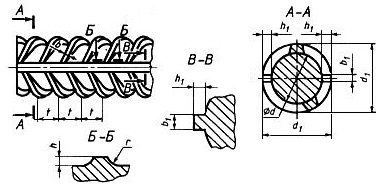 Типарматура периодического профиляКласстребуется А-III (А400)Номер профиля6Площадь поперечного сечения, см20,283Теоретическая масса 1м профиля, кгдо 0,242Размер h, ммне менее 0,25Размер d, ммне более 6,05Размер d1 , ммне менее 5,75Марка стали35ГС или 25Г2С или 32Г2РпсМетод изготовлениягорячекатаная*Временное сопротивление разрыву σВ , Н/мм²не должно быть менее 590*Относительное удлинение δ5 , %не должно быть менее 14*Предел текучести σТ , Н/мм²не должно быть менее 390Угол изгиба при диаметре оправки C=3d90°46. Грунтовка46. ГрунтовкаНаименование характеристикПараметрыНазначениепредназначена для обработки под гипсовые штукатурки и шпаклевки плотных, гладких, слабовпитывающих и не впитывающих влагу основанийГрунтовкаготовая к применению, не содержащая растворителей полимерная дисперсия с кварцевым пескомЦветрозовыйРасход, кг/м2должен быть не шире диапазона 0,25-0,3547. Автоматический балансировочный клапан47. Автоматический балансировочный клапанНаименование характеристикПараметрыНазначениедолжен быть предназначен для гидравлической балансировки трубопроводных системРабочая температура, °Сдолжна быть шире диапазона +10 - +110Условный проход Dу, мм25Максимальное рабочее давление Pу, барне менее 16*Коэффициент пропускной способности Kvs, м3/часне менее 4,0Размер L1, ммне менее 85Размер H1, ммболее 160Размер H2, ммменее 25Размер S, ммот 40Внутренняя резьба a, дюймы1Диапазон настроек ΔP, кПане должен быть шире диапазона значений 5 - 25Материал корпусалатуньМатериал пружинынержавеющая стальМасса, кгменее 2,1048. Кабель пожарной сигнализации48. Кабель пожарной сигнализацииНаименование характеристикПараметрыНазначениедолжен быть предназначен для групповой стационарной прокладки в современных системах сигнализации, системах управления, контроля и связиЖилы кабеля однопроволочные медныеИзоляциядолжна быть из поливинилхлоридного пластиката пониженной пожарной опасностиДиапазон рабочих температур, °Сшире диапазона значений 
"-30" - "+60"Наружная оболочкаиз поливинилхлоридного  пластиката пониженной пожарной опасностиКабельне распространяет горение по категории А и не распространяет горение при групповой прокладке, с пониженным дымовыделением и газовыделениемКоличество скруток1Количество жил в скрутке2Сечение жилы, мм2не менее 0,75*Электрическое сопротивление жилы постоянному току при температуре 20°С, Ом/кмболее 25,0*Электрическая емкость пары, нФ/кмне более 80*Коэффициент затухания на частоте 1 кГц при температуре 20 °C, дБ/кмдо 1,0Наружный размер, ммне более 5,6Масса 1 км, кгдо 40,0Срок службы, летне менее 3049. Бортовые камни бетонные должны соответствовать требованиям ГОСТ 6665-9149. Бортовые камни бетонные должны соответствовать требованиям ГОСТ 6665-91Наименование характеристикПараметрыМетод изготовлениявибропрессованиеБортовые камни должны быть прочные и трещиностойкиеГеометрические размеры длина, ммне более 1006Геометрические размеры ширина, мм по верхней кромке или по основанию. Ширина не должна быть шире диапазона 116 - 156Геометрические размеры высота, ммдолжна быть в диапазоне значений 295 - 305Верхние, нижние и вертикальные грани камней должны быть взаимно перпендикулярныТип бетонамелкозернистый бетон Класс бетона по прочности на сжатиене должен быть ниже В30В бортовых камняхдопускается технологический уклон нелицевых вертикальных граней до 5%Расход материалов бетон, м30,043Марка бетона по водонепроницаемости по ГОСТ 26633-2015не должна быть менее W6Нормируемая отпускная прочность бетона, % от класса бетона по прочности на сжатие и класса бетона по прочности на растяжение при изгибесоставляет для теплого
периода года 90, для холодного 90*Водопоглощение бетона камней по массе, %не должно быть более 6*Водоцементное отношение (В/Ц)должно быть не более 0,40Масса бортового камня, тне должна быть более 0,10Отклонение от перпендикулярности торцевых и смежных граней, ммне должно быть более 4Отклонения от прямолинейности профиля верхней поверхности по всей длине, ммне должно быть более 6Радиус закругления нелицевых граней камней, ммдолжен быть до 15Радиус закругления лицевых граней камней, ммдолжен быть до 5Пластифицирующие добавки в бетонеиспользуются или не используютсяМарка бетона по морозостойкостине должна быть ниже F100Класс бетона по прочности на растяжение при изгибе не должен быть менее Вtb 4,050. Кабель силовой должен соответствовать требованиям ГОСТ 31996-201250. Кабель силовой должен соответствовать требованиям ГОСТ 31996-2012Наименование характеристикПараметрыОбласть применениядолжен быть предназначен для передачи и распределения электроэнергии в стационарных электротехнических установках Наружная оболочкаиз поливинилхлоридного  пластиката пониженной пожарной опасностиНулевая жиладолжна присутствоватьНоминальное напряжение кабеля, кВ 0,66Кабельне распространяет горение по категории А и не распространяет горение при групповой прокладке, с пониженным дымовыделением и газовыделениемИзоляциядолжна быть из поливинилхлоридного пластиката пониженной пожарной опасностиЖила заземленияприсутствуетНоминальный сечение токопроводящих жил, мм2не менее 10,0Токопроводящая жиламедная однопроволочная круглаяНоминальная толщина изоляции, ммне менее 0,9Температура прокладки и монтажа кабеля без предварительного подогрева, °Сне ниже "-15"Диаметр токопроводящих жил, ммболее 3,50Минимальный радиус изгиба, ммменее 157,5Длительно допустимая температура нагрева жил кабелей при эксплуатации, °Сне более 70Класс жил по ГОСТ 22483-20121Максимально допустимая температура нагрева жил при токаx короткого замыкания, °Сне более 160Допустимая температура нагрева жил кабелей в режиме перегрузки, °Сне более 90Число жил5Наружный диаметр кабеля, ммменее 21,0Масса 1 км кабеля, кгдо 920*Электрическое сопротивление токопроводящих жил, пересчитанное на 1 км длины и температуру 20°С, Омне более 1,84Диапазон рабочих температур, °С не уже диапазона "-50" - "+50"Жилы кабелябез покрытия или с металлическим покрытиемПредельная температура токопроводящиx жил кабелей по условию невозгорания кабеля при коротком замыкании, °Сне выше 350Срок службы, летне менее 2551. Выключатель автоматический51. Выключатель автоматическийНаименование характеристикПараметры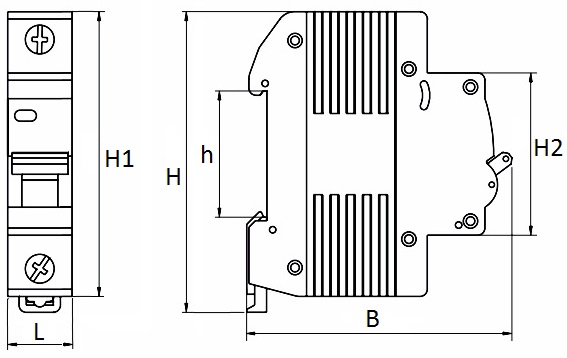 Назначениедля защиты распределительных и групповых цепейРабочий диапазон температур, °С шире диапазона "-30" -  +30Номинальный ток In, Ав диапазоне 6 - 40Габаритный размер длина L, ммменее 20,0Габаритный размер ширина B, ммне менее 70,0Габаритный размер высота H, ммменее 84,0*Сопротивление выключателя, Омне менее 1,2Размер H1, ммболее 75Размер H2, ммне более 45Размер h, ммне менее 35*Мощность рассеивания, Втне менее 1,8*Номинальная отключающая способность, Ане менее 4500Напряжение постоянного тока, В/полюсменее 50Число полюсов1Вид климатического исполнения по ГОСТ 15150-69УХЛ4Степень защиты выключателя по ГОСТ 14254-2015не ниже IP20*Электрическая износостойкость, циклов В-Оболее 5500*Механическая износостойкость, циклов В-Оне менее 20000Максимальное сечение присоединяемых проводов, мм2не более 2552. Труба из полипропилена52. Труба из полипропиленаНаименование характеристикПараметрыНазначениедолжна применяться для холодного водоснабжения и тёплых половНаружный и внутренний слои должны быть выполнены из полипропиленаТрубадолжна иметь гладкую наружную и внутреннюю поверхностиМаксимально допустимое рабочее давление, барне более 10На наружной, внутренней и торцовой поверхностях трубыне допускаются пузыри, трещины, раковины, посторонние включенияНаружный диаметр, мм32Толщина стенки, ммдо 5,5Стандартное размерное соотношение SDRне менее 6Внутренний диаметр, ммменее 21,5Серия труб Sболее 2,0Предельное отклонение среднего наружного диаметра трубы, ммне более +0,3*Овальность трубы, ммне более 1,3*Относительное удлинение при разрыве, %не менее 20053. Трубы стальные должны соответствовать требованиям ГОСТ 10704-9153. Трубы стальные должны соответствовать требованиям ГОСТ 10704-91Наименование характеристикПараметрыНаружный диаметр, мм89Толщина стенки,  ммдолжна быть более 3,2Длина трубы, мм не менее 4000Точность изготовленияобычная или повышеннаяМасса 1 м труб, кгдолжна быть более 6,77Вид трубыI или IIТрубы должны изготавливаться термически обработанными или изготавливаться без термической обработки по всему объему трубы или изготавливаться с термической обработкой по сварному соединениюПредельное отклонение по наружному диаметру, %не более "-0,8" и не более +0,8*Трубыдолжны выдерживать испытательное давление не более 20 МПа*Относительное удлинение σ5, %не должно быть менее 20*Временное сопротивление разрыву σв, Н/мм2не должно быть менее 372*Трубы выдерживают испытание на сплющивание до расстояния между сплющивающимися плоскостями не более 59,3 мм*Предел текучести σт,  Н/мм2не должен быть менее 196Марка стали Ст3кп или Ст3пс или Ст3сп54. Радиатор стальной панельный должен соответствовать требованиям ГОСТ 31311-200554. Радиатор стальной панельный должен соответствовать требованиям ГОСТ 31311-2005Наименование характеристикПараметрыЦветбелыйДлина радиатора, ммне менее 500Высота радиатора, ммне более 500Глубина радиатора, ммне менее 60Материал изготовлениявысококачественный глубокоштампованный лист из низкоуглеродистой холоднокатаной стали Шаг вертикальных водяных каналов, ммне менее 33,0Рабочее давление, барне должно быть менее 10Емкость радиатора, лне менее 1,3Площадь панели, м2от 0,2Поверхность радиаторане должна иметь заусенцев, острых кромок*Температурный напор ∆T, °Cпри температуре воздуха в помещении 20°C, температуре подводимой воды более 70°C и температуре отводимой воды более 60°C, напор должен быть более 45*Радиатор стальной панельныйдолжен быть прочным и герметичным и выдерживать пробное давление не менее 15 барКлиматическое исполнение по ГОСТ 15150-69УХЛМощность радиатора, Втпри температуре подводимой воды 90°C и
температуре отводимой воды 70°C, мощность должна быть более 540Тип радиаторадолжен быть с одной греющей панелью и одним конвективным элементомМощность радиатора, Втпри температуре подводимой воды 75°C и
температуре отводимой воды 65°C, мощность должна быть более 400*Герметизирующие прокладки, применяемые при изготовлении и монтажедолжны быть изготовлены из материалов, обеспечивающих герметичность соединений при температуре теплоносителя более 110°С*Максимальная температура теплоносителя, °Сне менее 110Тип подключениядолжно быть боковое с внутренней резьбой G 1/2"Масса, кгне более 7,855. Кран шаровый55. Кран шаровыйНаименование характеристикПараметры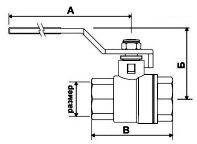 Размер А, ммдо 155Размер Б, ммне менее 75Размер В, ммменее 90Средний полный срок службы, летне менее 30Средняя наработка на отказ, цикловболее 20000Средний полный ресурс, цикловне менее 50000Номинальное давление PN, МПане более 4Класс по эффективному диаметруполнопроходнойСпособ управленияручнойУгол поворота рукоятки между крайними
положениями90°Температура рабочей среды, °Cне должны быть уже диапазона "-20" - "+150"Материал корпусадолжен быть латуннымМатериал рукояткисталь оцинкованнаяРезьбавнутренняя-внутренняяУсловный проход, дюймов3/2*Максимально допустимый изгибающий момент на корпус, кг∙мболее 250Вес, кгменее 1,056. Краска водно-дисперсионная должна соответствовать требованиям ГОСТ 28196-8956. Краска водно-дисперсионная должна соответствовать требованиям ГОСТ 28196-89Наименование характеристикПараметрыНазначение для внутренней и наружной окраски зданий и сооружений ЦветбелыйМассовая доля нелетучих веществ, %не должен быть шире диапазона значений от 52 до 57Основа краскисополимерная акрилатная дисперсия*Укрывистость высушенной пленки, г/м2не более 100*Стойкость пленки к статическому воздействию воды, ч при температуре в диапазоне значений 18°С - 22°С стойкость не менее 24Морозостойкость, цикловне менее 5*Условная светостойкость, %не более 5*Степень перетира, мкмне более 60*Условная вязкость краски по вискозиметру ВЗ-246 с диаметром сопла 4 мм, спри температуре в диапазоне значений 19,5°С - 20,5°С вязкость не менее 30*Время высыхания до степени 3, чпри температуре в диапазоне значений 18°С - 22°С время высыхания не более 157. Геотекстиль57. ГеотекстильНаименование характеристикПараметрыМатериалтребуется полипропилен УФ-стабилизированный*Поверхностная плотность, г/м2должна быть более 130*Толщина при 2 кН/м2, ммдолжна быть более 0,40*Толщина при 200 кН/м2, ммдолжна быть менее 0,40*Предел прочности на растяжение, кН/мне должен быть менее 9,0*Предельное удлинение, %должно быть менее 55*Прочность при 5% удлинении, кН/мне более 4,0*Абсорбция энергии при разрыве, кН/мменее 4,0*Продавливание CBR, Нне более 1400*Конусное погружение, ммне более 30*Грейферная прочность, Ндолжна быть более 700*Прочность на отрыв, Ндолжна быть менее 400*Скорость потока при высоте водяного столба 10см, л/м2·секдолжна быть более 80*Водопроницаемость при 20 кН/м2, 10-4м/сдолжна быть менее 3,0*Водопроницаемость при 200 кН/м2, 10-4м/сне более 2,0Геотекстильдолжен быть устойчив к природным кислотам, щелочам, влаге и химическим соединениям58. Кабель пожарной сигнализации58. Кабель пожарной сигнализацииНаименование характеристикПараметрыНазначениедолжен быть предназначен для одиночной стационарной прокладки в современных системах сигнализации, системах управления, контроля и связиЖилы кабеля однопроволочные медныеИзоляциядолжна быть из поливинилхлоридного пластикатаДиапазон рабочих температур, °Сшире диапазона значений 
"-30" - "+60"Наружная оболочкаиз поливинилхлоридного  пластикатаКоличество скруток1Количество жил в скрутке2Сечение жилы, мм2не менее 0,5*Электрическое сопротивление жилы постоянному току при температуре 20°С, Ом/кмболее 37,0*Электрическая емкость пары, нФ/кмне более 75*Коэффициент затухания на частоте 1 кГц при температуре 20 °C, дБ/кмменее 1,50Наружный размер, ммне более 5,2Масса 1 км, кгдо 27,0Срок службы, летне менее 3059. Радиатор стальной панельный должен соответствовать требованиям ГОСТ 31311-200559. Радиатор стальной панельный должен соответствовать требованиям ГОСТ 31311-2005Наименование характеристикПараметрыЦветбелыйДлина радиатора, ммне менее 800Высота радиатора, ммне более 500Глубина радиатора, ммне менее 60Материал изготовлениявысококачественный глубокоштампованный лист из низкоуглеродистой холоднокатаной стали Шаг вертикальных водяных каналов, ммне менее 33,0Рабочее давление, барне должно быть менее 10Емкость радиатора, лне менее 2,1Мощность радиатора, Втпри температуре подводимой воды 90°C и
температуре отводимой воды 70°C, мощность должна быть более 850Площадь панели, м2от 0,3Поверхность радиаторане должна иметь заусенцев, острых кромок*Температурный напор ∆T, °Cпри температуре воздуха в помещении 20°C, температуре подводимой воды более 70°C и температуре отводимой воды более 60°C, напор должен быть более 45*Радиатор стальной панельныйдолжен быть прочным и герметичным и выдерживать пробное давление не менее 15 барКлиматическое исполнение по ГОСТ 15150-69УХЛТип радиаторадолжен быть с одной греющей панелью и одним конвективным элементомМощность радиатора, Втпри температуре подводимой воды 75°C и
температуре отводимой воды 65°C, мощность должна быть более 690*Герметизирующие прокладки, применяемые при изготовлении и монтажедолжны быть изготовлены из материалов, обеспечивающих герметичность соединений при температуре теплоносителя более 110°С*Максимальная температура теплоносителя, °Сне менее 110Тип подключениядолжно быть боковое с внутренней резьбой G 1/2"Масса, кгне более 12,560. Гофрированная труба60. Гофрированная трубаНаименование характеристикПараметрыНаружный диаметр, ммне более 16,4Внутренний диаметр, ммболее 11,1ЦветсерыйСтепень защиты по ГОСТ 14254-2015не должна быть ниже IP55Трубас протяжкойНазначениедолжна быть предназначена для прокладки в ней электрических, телефонных, компьютерных, телевизионных сетейМатериалкомпозиция на основе не распространяющего горение поливинилхлорида (ПВХ) Температура эксплуатации, °С не должна быть уже диапазона значений
не выше "-25" не ниже + 60*Сопротивление сжатию при определении прочности при 20°C, Н/5смболее 350*Деформация от начального диаметра при определении прочности, %должна быть в диапазоне 20-30*Диэлектрическая прочность при 50Гц в течение 15 минут, Вне должна быть менее 2000*Сопротивление изоляции при 500В в течение 1 минуты, МОмне должно быть менее 100Минимальный радиус изгиба, ммдолжно быть не более 49,2Класс защиты по ГОСТ 12.2.007.0-75должен быть 0Соответствие требованиям пожарной безопасностисоответствует требованиям ГОСТ Р 53313-2009Диаметр номинальный, мм16Сериялёгкая *Ударная прочность при "-25°С", Джне должно быть менее 0,561. Трубы стальные должны соответствовать требованиям ГОСТ 3262-7561. Трубы стальные должны соответствовать требованиям ГОСТ 3262-75Наименование характеристикПараметрыУсловный проход, мм40Точность изготовленияобычная или повышеннаяНаружный диаметр, ммне менее 48,0Толщина стенки, мм3,5Предельное отклонение по наружному диаметру, ммне более "-0,5" и не более +0,4Марка стали для изготовления трубы15 или 20 или 25Предельное отклонение по толщине стенки, %не более "-15" и не более +8Масса 1м трубы, кгдо 4,15Резьба на трубахдлинная или короткаяДлина резьбы до сбега, ммне более 22,0*Механические свойства стали. Относительное удлинение σ5, %не менее 23*Механические свойства стали. Временное сопротивление разрыву σв , Н/мм2не менее 370*Механические свойства стали. Предел текучести σт , Н/мм2не менее 225*Механические свойства стали. Относительное сужение ψ, %не менее 50Резьба труб должна быть чистой, без рванин и заусенцев и соответствовать классу точности ВСкос торца, градусыдопускается не более 2Число ниток при условном проходе11На поверхности труб не допускаются трещины, плены, вздутия и закаты*Трубы выдерживают испытание на сплющивание до расстояния между сплющенными поверхностями, ммдо 32,1Концы труб должны быть обрезаны под прямым углом*Трубы выдерживают гидравлическое давление, МПане менее 2,462. Кабель силовой должен соответствовать требованиям ГОСТ 31996-201262. Кабель силовой должен соответствовать требованиям ГОСТ 31996-2012Наименование характеристикПараметрыОбласть примененияпредназначен для передачи и распределения электроэнергии в стационарных электротехнических установках Наружная оболочкаиз поливинилхлоридного  пластиката пониженной пожарной опасностиНулевая жиладолжна присутствоватьНоминальное напряжение кабеля, кВ 0,66Кабельне распространяет горение по категории А и не распространяет горение при групповой прокладке, с пониженным дымовыделением и газовыделениемДиаметр токопроводящих жил, ммболее 2,70Изоляциядолжна быть из поливинилхлоридного пластиката пониженной пожарной опасностиЖила заземленияприсутствуетНоминальный сечение токопроводящих жил, мм2не менее 6,0Токопроводящая жиламедная однопроволочная круглаяНоминальная толщина изоляции, ммне менее 0,7Температура прокладки и монтажа кабеля без предварительного подогрева, °Сне ниже "-15"Длительно допустимая температура нагрева жил кабелей при эксплуатации, °Сне более 70Класс жил по ГОСТ 22483-20121Максимально допустимая температура нагрева жил при токаx короткого замыкания, °Сне более 160Допустимая температура нагрева жил кабелей в режиме перегрузки, °Сне более 90Число жил5Наружный диаметр кабеля, ммменее 20Минимальный радиус изгиба, ммменее 150Масса 1 км кабеля, кгдо 610*Электрическое сопротивление токопроводящих жил, пересчитанное на 1 км длины и температуру 20°С, Омне должно быть более 3,11Рабочая температура, °С не уже диапазона "-50" - "+50"Жилы кабелябез покрытия или с металлическим покрытиемПредельная температура токопроводящиx жил кабелей по условию невозгорания кабеля при коротком замыкании, °Сне выше 350Срок службы, летне менее 2563. Радиатор стальной панельный должен соответствовать требованиям ГОСТ 31311-200563. Радиатор стальной панельный должен соответствовать требованиям ГОСТ 31311-2005Наименование характеристикПараметрыШирина радиатора, ммне менее 500Высота радиатора, ммне более 500Толщина радиатора, ммне менее 70Материал изготовленияиз стального холоднокатаного листа толщиной менее 1,2 ммМежосевое расстояние, ммболее 50Рабочее давление, барне должно быть менее 10Емкость радиатора, лне менее 2,5Площадь панели, м2от 0,2Поверхность радиаторане должна иметь заусенцев, острых кромок*Температурный напор ∆T, °Cпри температуре воздуха в помещении 20°C, температуре подводимой воды более 70°C и температуре отводимой воды более 60°C, напор должен быть более 45Климатическое исполнение по ГОСТ 15150-69УХЛМощность радиатора, Втпри температуре подводимой воды 90°C и
температуре отводимой воды 70°C, мощность должна быть более 600Тип подключениядолжно быть боковое Масса, кгне более 10,064. Трубы стальные должны соответствовать требованиям ГОСТ 10704-9164. Трубы стальные должны соответствовать требованиям ГОСТ 10704-91Наименование характеристикПараметрыНаружный диаметр, мм57Толщина стенки,  ммдолжна быть более 3,2Длина трубы, мм не менее 3000Точность изготовленияобычная или повышеннаяМасса 1 м труб, кгдолжна быть более 4,25Вид трубыI или IIТрубы должны изготавливаться термически обработанными или изготавливаться без термической обработки по всему объему трубы или изготавливаться с термической обработкой по сварному соединениюПредельное отклонение по наружному диаметру, %не более "-0,8" и не более +0,8*Трубыдолжны выдерживать испытательное давление не более 20 МПа*Относительное удлинение σ5, %не должно быть менее 5*Временное сопротивление разрыву σв, Н/мм2не должно быть менее 372*Трубы выдерживают испытание на сплющивание до расстояния между сплющивающимися плоскостями не более 38,0 мм*Предел текучести σт,  Н/мм2не должен быть менее 196Марка стали Ст3кп или Ст3пс или Ст3спСтепень раскисления сталикипящая или полуспокойная или спокойная65. Кабель силовой должен соответствовать требованиям ГОСТ 31996-201265. Кабель силовой должен соответствовать требованиям ГОСТ 31996-2012Наименование характеристикПараметрыОбласть примененияпредназначен для передачи и распределения электроэнергии в стационарных электротехнических установках Наружная оболочкаиз поливинилхлоридного  пластиката пониженной пожарной опасностиНулевая жиладолжна присутствоватьНоминальное напряжение кабеля, кВ 0,66Кабельне распространяет горение по категории А и не распространяет горение при групповой прокладке, с пониженным дымовыделением и газовыделениемДиаметр токопроводящих жил, ммболее 2,70Изоляциядолжна быть из поливинилхлоридного пластиката пониженной пожарной опасностиЖила заземленияприсутствуетНоминальный сечение токопроводящих жил, мм2 не менее 6,0Токопроводящая жиламедная однопроволочная круглаяНоминальная толщина изоляции, ммне менее 0,7Температура прокладки и монтажа кабеля без предварительного подогрева, °Сне ниже "-15"Длительно допустимая температура нагрева жил кабелей при эксплуатации, °Сне более 70Класс жил по ГОСТ 22483-20121Максимально допустимая температура нагрева жил при токаx короткого замыкания, °Сне более 160Допустимая температура нагрева жил кабелей в режиме перегрузки, °Сне более 90Число жил3Наружный диаметр кабеля, ммменее 15,0Минимальный радиус изгиба, ммменее 112,5Масса 1 км кабеля, кгменее 435*Электрическое сопротивление токопроводящих жил, пересчитанное на 1 км длины и температуру 20°С, Омне должно быть более 3,11Диапазон рабочих температур, °С не уже диапазона "-50" - "+50"Жилы кабелябез покрытия или с металлическим покрытиемПредельная температура токопроводящиx жил кабелей по условию невозгорания кабеля при коротком замыкании, °Сне выше 350Срок службы, летне менее 2566. Автоматический балансировочный клапан66. Автоматический балансировочный клапанНаименование характеристикПараметрыНазначениедолжен быть предназначен для гидравлической балансировки трубопроводных системРабочая температура, °Сдолжна быть шире диапазона +10 - +110Условный проход Dу, мм20Максимальное рабочее давление Pу, барне менее 16*Коэффициент пропускной способности Kvs, м3/часболее 2,0Размер L1, ммне менее 75Размер H1, ммдо 130Размер H2, ммменее 20Размер S, ммболее 30Внутренняя резьба a, дюймы¾Диапазон настроек ΔP, кПане должен быть шире диапазона значений 5 - 25Материал корпусалатуньМатериал пружинынержавеющая стальМасса, кгне более 1,13067. Кран шаровый67. Кран шаровыйНаименование характеристикПараметрыРазмер А, ммменее 90,0Размер Б, ммменее 40Размер В, ммболее 45,0Средний полный срок службы, летне менее 30Средняя наработка на отказ, цикловболее 20000Средний полный ресурс, цикловне менее 50000Номинальное давление PN, МПане более 4Класс по эффективному диаметруполнопроходнойСпособ управленияручнойУгол поворота рукоятки между крайними
положениями90°Температура рабочей среды, °Cне должны быть уже диапазона "-20" - "+150"Материал корпусадолжен быть латуннымМатериал рукояткисталь оцинкованнаяРезьбавнутренняя-внутренняяУсловный проход, дюймов1/2*Максимально допустимый изгибающий момент на корпус, кг∙мот 45Вес, кгменее 0,268. Радиатор стальной панельный должен соответствовать требованиям ГОСТ 31311-200568. Радиатор стальной панельный должен соответствовать требованиям ГОСТ 31311-2005Наименование характеристикПараметрыЦветбелыйДлина радиатора, ммне менее 700Высота радиатора, ммне более 500Глубина радиатора, ммне менее 60Материал изготовлениявысококачественный глубокоштампованный лист из низкоуглеродистой холоднокатаной стали Шаг вертикальных водяных каналов, ммне менее 33,0Рабочее давление, барне должно быть менее 10Емкость радиатора, лне менее 1,85Мощность радиатора, Втпри температуре подводимой воды 90°C итемпературе отводимой воды 70°C, мощность должна быть более 750Площадь панели, м2от 0,3Поверхность радиаторане должна иметь заусенцев, острых кромок*Температурный напор ∆T, °Cпри температуре воздуха в помещении 20°C, температуре подводимой воды более 70°C и температуре отводимой воды более 60°C, напор должен быть более 45*Радиатор стальной панельныйдолжен быть прочным и герметичным и выдерживать пробное давление не менее 15 барКлиматическое исполнение по ГОСТ 15150-69УХЛТип радиаторадолжен быть с одной греющей панелью и одним конвективным элементомМощность радиатора, Втпри температуре подводимой воды 75°C и
температуре отводимой воды 65°C, мощность должна быть более 600*Герметизирующие прокладки, применяемые при изготовлении и монтажедолжны быть изготовлены из материалов, обеспечивающих герметичность соединений при температуре теплоносителя более 110°С*Максимальная температура теплоносителя, °Сне менее 110Тип подключениядолжно быть боковое с внутренней резьбой G 1/2"Масса, кгне более 11,069. Гофрированная труба69. Гофрированная трубаНаименование характеристикПараметрыНаружный диаметр, ммне более 40,4Внутренний диаметр, ммболее 31,4ЦветсерыйСтепень защиты по ГОСТ 14254-2015не должна быть ниже IP55Трубас протяжкойНазначениедолжна быть предназначена для прокладки в ней электрических, телефонных, компьютерных, телевизионных сетейМатериалкомпозиция на основе не распространяющего горение поливинилхлорида (ПВХ) Температура эксплуатации, °С не должна быть уже диапазона значений
не выше "-25" не ниже + 60*Сопротивление сжатию при определении прочности при 20°C, Н/5смболее 350*Деформация от начального диаметра при определении прочности, %должна быть в диапазоне 20-30*Диэлектрическая прочность при 50Гц в течение 15 минут, Вне должна быть менее 2000*Сопротивление изоляции при 500В в течение 1 минуты, МОмне должно быть менее 100Минимальный радиус изгиба, ммдолжно быть не более 121,2Класс защиты по ГОСТ 12.2.007.0-75должен быть 0Соответствие требованиям пожарной безопасностисоответствует требованиям ГОСТ Р 53313-2009Диаметр номинальный, мм40Сериялёгкая *Ударная прочность при "-25°С", Джне должно быть менее 0,570. Радиатор стальной панельный должен соответствовать требованиям ГОСТ 31311-200570. Радиатор стальной панельный должен соответствовать требованиям ГОСТ 31311-2005Наименование характеристикПараметрыЦветбелыйДлина радиатора, ммне менее 600Высота радиатора, ммне более 500Глубина радиатора, ммот 150Материал изготовлениявысококачественный глубокоштампованный лист из низкоуглеродистой холоднокатаной стали Шаг вертикальных водяных каналов, ммне менее 33,0Рабочее давление, барне должно быть менее 10Емкость радиатора, лне менее 4,9Площадь панели, м2от 0,2Поверхность радиаторане должна иметь заусенцев, острых кромок*Температурный напор ∆T, °Cпри температуре воздуха в помещении 20°C, температуре подводимой воды более 70°C и температуре отводимой воды более 60°C, напор должен быть более 45*Радиатор стальной панельныйдолжен быть прочным и герметичным и выдерживать пробное давление не менее 15 барКлиматическое исполнение по ГОСТ 15150-69УХЛМощность радиатора, Втпри температуре подводимой воды 90°C и
температуре отводимой воды 70°C, мощность должна быть более 1500Тип радиаторадолжен быть с тремя греющими панелями и тремя конвективными элементамиМощность радиатора, Втпри температуре подводимой воды 75°C и
температуре отводимой воды 65°C, мощность должна быть более 1200*Герметизирующие прокладки, применяемые при изготовлении и монтажедолжны быть изготовлены из материалов, обеспечивающих герметичность соединений при температуре теплоносителя более 110°С*Максимальная температура теплоносителя, °Сне менее 110Тип подключениядолжно быть боковое с внутренней резьбой G 1/2"Масса, кгменее 25,071. Трубы стальные должны соответствовать требованиям ГОСТ 10704-9171. Трубы стальные должны соответствовать требованиям ГОСТ 10704-91Наименование характеристикПараметрыНаружный диаметр, мм108Толщина стенки,  ммдолжна быть более 3,8Длина трубы, мм не менее 4000Точность изготовленияобычная или повышеннаяМасса 1 м труб, кгдолжна быть более 9,76Вид трубыI или IIТрубы должны изготавливаться термически обработанными или изготавливаться без термической обработки по всему объему трубы или изготавливаться с термической обработкой по сварному соединениюПредельное отклонение по наружному диаметру, %не более "-0,8" и не более +0,8*Трубыдолжны выдерживать испытательное давление не более 20 МПа*Относительное удлинение σ5, %не должно быть менее 20*Временное сопротивление разрыву σв, Н/мм2не должно быть менее 372*Трубы выдерживают испытание на сплющивание до расстояния между сплющивающимися плоскостями не более 72,0 мм*Предел текучести σт,  Н/мм2не должен быть менее 196Марка стали Ст3кп или Ст3пс или Ст3спСтепень раскисления сталикипящая или полуспокойная или спокойная72. Труба из полипропилена72. Труба из полипропиленаНаименование характеристикПараметрыНазначениедолжна применяться для холодного водоснабжения и тёплых половНаружный и внутренний слои должны быть выполнены из полипропиленаТрубадолжна иметь гладкую наружную и внутреннюю поверхностиМаксимально допустимое рабочее давление, барне более 10На наружной, внутренней и торцовой поверхностях трубыне допускаются пузыри, трещины, раковины, посторонние включенияНаружный диаметр, мм25Толщина стенки, ммменее 4,5Стандартное размерное соотношение SDRне менее 6Внутренний диаметр, ммне более 17,0Серия труб Sболее 2,0Предельное отклонение среднего наружного диаметра трубы, ммне более +0,3*Овальность трубы, ммне более 1,2*Относительное удлинение при разрыве, %не менее 20073. Кабель силовой должен соответствовать требованиям ГОСТ 31996-201273. Кабель силовой должен соответствовать требованиям ГОСТ 31996-2012Наименование характеристикПараметрыОбласть примененияпредназначен для передачи и распределения электроэнергии в стационарных электротехнических установках Наружная оболочкаиз поливинилхлоридного  пластиката пониженной пожарной опасностиНулевая жиладолжна присутствоватьНоминальное напряжение кабеля, кВ 0,66Кабельне распространяет горение по категории А и не распространяет горение при групповой прокладке, с пониженным дымовыделением и газовыделениемИзоляциядолжна быть из поливинилхлоридного пластиката пониженной пожарной опасностиЖила заземленияприсутствуетНоминальный сечение токопроводящих жил, мм2не менее 2,5Токопроводящая жиламедная однопроволочная круглаяНоминальная толщина изоляции, ммне менее 0,6Температура прокладки и монтажа кабеля без предварительного подогрева, °Сне ниже "-15"Диаметр токопроводящих жил, ммболее 1,75Длительно допустимая температура нагрева жил кабелей при эксплуатации, °Сне более 70Класс жил по ГОСТ 22483-20121Максимально допустимая температура нагрева жил при токаx короткого замыкания, °Сне более 160Допустимая температура нагрева жил кабелей в режиме перегрузки, °Сне более 90Число жилдолжно быть 3Наружный диаметр кабеля, ммменее 12,5Минимальный радиус изгиба, ммменее 93,75Масса 1 км кабеля, кгне более 270*Электрическое сопротивление токопроводящих жил, пересчитанное на 1 км длины и температуру 20°С, Омне должно быть более 7,56Рабочая температура, °С не уже диапазона "-50" - "+50"Жилы кабелябез покрытия или с металлическим покрытиемПредельная температура токопроводящиx жил кабелей по условию невозгорания кабеля при коротком замыкании, °Сне выше 350Срок службы, летне менее 2574. Гравий керамзитовый должен соответствовать требованиям ГОСТ 32496-201374. Гравий керамзитовый должен соответствовать требованиям ГОСТ 32496-2013Наименование характеристикПараметрыНаибольшие номинальные размеры зерен, мм не должны быть более 10*Гранулометрический состав, полные остатки на сите с диаметром отверстий 5 мм, % по массене более 100*Гранулометрический состав, полные остатки на сите с диаметром отверстий 10 мм, % по массене более 10Гранулометрический состав, полные остатки на сите с диаметром отверстий 20 мм, % по массене допускаетсяНаименьшие номинальные размеры зерен, ммне должны быть более 5Марка по морозостойкости щебня должна быть не ниже F15Марка по насыпной плотностине ниже М600*Прочность при сдавливании в цилиндре, МПане более 5,5*Водопоглощение гравия в течение 1 часа, % по массене должно быть более 25*Массовая доля зерен мелкой фракции, %не более 15*Массовая доля зерен крупной фракции, %не более 10Насыпная плотность, кг/м3не должна быть шире диапазона свыше 500 до 800Марка по прочностине выше П200*Гранулометрический состав, частные остатки на сите с диаметром отверстий 5 мм, % по массене более 100*Гранулометрический состав, частные остатки на сите с диаметром отверстий 10 мм, % по массев диапазоне 0 - 10*Гранулометрический состав, частные остатки на сите с диаметром отверстий 20 мм, % по массе0*Содержание в гравии расколотых зерен, % по массене более 15*Потеря массы при кипячении, %не более 5Количество циклов замораживания-оттаивания, цикловдолжно быть не менее 15Потеря массы после замораживания-оттаивания, %не шире диапазона 0-875. Дверь противопожарная75. Дверь противопожарнаяНаименование характеристикПараметрыДверьдолжна состоять из рамы и полотнаМатериал изготовления рамыстальной листПредел огнестойкости по ГОСТ 30247.0-94не ниже EI30Внутренняя полость профиля рамы в районе притвора должна быть заполнена теплоизоляционным материаломДверное полотно оборудовано замком-защелкой, обеспечивающим зацепление полотна с коробкой в районе вертикальной стойки коробкиПолотнокоробчатого типаВнутренняя полость полотнадолжна быть заполнена теплоизоляционным материалом*Предел огнестойкости двери, минне менее 30*Инерционность срабатывания, сменее 20*Усилие открывания двери в начальный период, кгсне более 30Тип привода закрыванияместныйТип привода открыванияручной76. Радиатор стальной панельный должен соответствовать требованиям ГОСТ 31311-200576. Радиатор стальной панельный должен соответствовать требованиям ГОСТ 31311-2005Наименование характеристикПараметрыЦветбелыйДлина радиатора, ммне менее 700Высота радиатора, ммне более 500Глубина радиатора, ммне менее 70Материал изготовлениявысококачественный глубокоштампованный лист из низкоуглеродистой холоднокатаной стали Шаг вертикальных водяных каналов, ммне менее 33,0Рабочее давление, барне должно быть менее 10Емкость радиатора, лот 3,5Мощность радиатора, Втпри температуре подводимой воды 90°C и
температуре отводимой воды 70°C, мощность должна быть более 1000Площадь панели, м2от 0,3Поверхность радиаторане должна иметь заусенцев, острых кромок*Температурный напор ∆T, °Cпри температуре воздуха в помещении 20°C, температуре подводимой воды более 70°C и температуре отводимой воды более 60°C, напор должен быть более 45*Радиатор стальной панельныйдолжен быть прочным и герметичным и выдерживать пробное давление не менее 15 барКлиматическое исполнение по ГОСТ 15150-69УХЛТип радиаторадолжен быть с двумя греющими панелями и одним конвективным элементомМощность радиатора, Втпри температуре подводимой воды 75°C и
температуре отводимой воды 65°C, мощность должна быть более 800*Герметизирующие прокладки, применяемые при изготовлении и монтажедолжны быть изготовлены из материалов, обеспечивающих герметичность соединений при температуре теплоносителя более 110°С*Максимальная температура теплоносителя, °Сне менее 110Тип подключениядолжно быть боковое с внутренней резьбой G 1/2"Масса, кгменее 16,577. Труба из полипропилена77. Труба из полипропиленаНаименование характеристикПараметрыНазначениедолжна применяться в системах питьевого и хозяйственно-питьевого 
назначения, горячего водоснабжения, отопленияНаружный и внутренний слои должны быть выполнены из полипропиленаТрубаармирована стекловолокномМаксимально допустимое рабочее давление, барне более 20Наружный диаметр, мм25Толщина стенки, ммменее 4,5Стандартное размерное соотношение SDR6Серия труб Sболее 2,0Внутренний диаметр, ммне более 17,0Допуск по диаметру, ммне более +0,3*Индекс текучести расплава полипропилена, г/10минне более 0,25*Плотность полипропилена, г/см3менее 0,95*Модуль упругости слоя полипропилена, МПане менее 900*Относительное удлинение при разрыве, %не менее 200*Предел прочности при разрыве, МПаболее 30*Коэффициент теплопроводности, Вт∙м/ ºСболее 0,20*Массовая доля летучих веществ,%до 0,035Вес трубы, кг/м.п.менее 0,2678. Кабель противопожарной сигнализации78. Кабель противопожарной сигнализацииНаименование характеристикПараметрыНазначениедолжен быть предназначен для работ в цепях систем охраннопожарной сигнализацииКабельдолжен быть огнестойкийТокопроводящая жиламедная однопроволочнаяКабельне распространяет горение по категории А и не распространяет горение при групповой прокладкеРабочая температура, °Сшире диапазона "-40" - "+60"Изоляциядолжна быть из кремнийорганической резиныЭкранповерх каждой пары должен быть фольгированный композиционный материал Наружная оболочкадолжна быть из безгалогенной полимерной композицииНоминальный сечение токопроводящих жил, мм2не менее 0,5Число пар2Температура прокладки и монтажа кабеля без предварительного подогрева, °Сне ниже "-15"*Электрическое сопротивление цепи (двух жил пары), пересчитанное на 1 км длины кабеля и температуру 20°С, Омболее 70,0*Электрическое сопротивление изоляции, пересчитанное на 1 км длины и температуру 20 °С, МОмне менее 100Диаметр токопроводящих жил, ммболее 0,70*Электрическая емкость пары, пересчитанная на 1 км длины, нФболее 80*Коэффициент затухания, пересчитанный на 1 км длины на частоте 0,8 кГц, дБдо 1,5*Огнестойкость кабеля, минне менее 180Климатическое исполнение и категория размещения по ГОСТ 15150-69УХЛ2 или УХЛ3 или УХЛ4Срок службы, летне менее 1579. Кран шаровый79. Кран шаровыйНаименование характеристикПараметрыРазмер А, ммменее 90,0Размер Б, ммменее 45,0Размер В, ммболее 50,0Средний полный срок службы, летне менее 30Средняя наработка на отказ, цикловболее 20000Средний полный ресурс, цикловне менее 50000Номинальное давление PN, МПане более 4Класс по эффективному диаметруполнопроходнойСпособ управленияручнойУгол поворота рукоятки между крайними
положениями90°Температура рабочей среды, °Cне должны быть уже диапазона "-20" - "+150"Материал корпусадолжен быть латуннымМатериал рукояткисталь оцинкованнаяРезьбавнутренняя-внутренняяУсловный проход, дюймов3/4*Максимально допустимый изгибающий момент на корпус, кг∙мболее 100Вес, кгменее 0,30080. Смесь асфальтобетонная должна соответствовать требованиям ГОСТ 9128-201380. Смесь асфальтобетонная должна соответствовать требованиям ГОСТ 9128-2013Наименование характеристикПараметрыМарка IIТипГЗерновой состав минеральной части. Размер зерен не более 10 мм, % по массе100Зерновой состав минеральной части. Размер зерен не более 5 мм, % по массене должен быть шире диапазона значений от 70 до 100Зерновой состав минеральной части. Размер зерен не более 2,5 мм, % по массене должен быть шире диапазона значений от 56 до 82Зерновой состав минеральной части. Размер зерен не более 1,250 мм, % по массене должен быть шире диапазона значений от 42 до 65Зерновой состав минеральной части. Размер зерен не более 0,630 мм, % по массене должен быть шире диапазона значений от 30 до 50Зерновой состав минеральной части. Размер зерен не более 0,315 мм, % по массене должен быть шире диапазона значений от 20 до 36Зерновой состав минеральной части. Размер зерен не более 0,160 мм, % по массене должен быть шире диапазона значений от 15 до 25Зерновой состав минеральной части.. Размер зерен не более 0,071 мм, % по массене должен быть шире диапазона значений от 8 до 16Температура смеси при отгрузке, °Сне шире диапазона значений от 145 до 155Остаточная пористость, %не должна быть шире диапазона более 2,5 до 5,0*Содержание битума, % по масседолжно быть в диапазоне значений 6,0 - 9,0*Предел прочности при сжатии при температуре:0°C, МПане более 12,020°C, МПане менее 2,2*Предел прочности при сжатии при температуре 50°C, МПане менее 1,2*Водостойкостьне менее 0,85*Водостойкость при длительном водонасыщениине менее 0,75*Температура смеси при укладке, °Сне должна быть менее 110*Трещиностойкость по пределу прочности на растяжение при расколе, при 0°C и скорости деформирования 50мм/мин, МПане должно быть менее 3,0*Сдвигоустойчивость по коэффициенту внутреннего трения не должна быть менее 0,80*Сдвигоустойчивость по сцеплению при сдвиге при 50°C, МПане должна быть менее 0,36*Пористость минерального остова, %не должна быть более 22*Водонасыщение образцов, отформованных из смеси, % по объёмудолжно быть в диапазоне 1,5 - 4,0*Коэффициент вариации предела прочности при сжатии при температуре 50°Cне должен быть более 0,1881. Трубы стальные должны соответствовать требованиям ГОСТ 10704-9181. Трубы стальные должны соответствовать требованиям ГОСТ 10704-91Наименование характеристикПараметрыНаружный диаметр, мм219Толщина стенки,  ммдолжна быть более 3,8Длина трубы, мм не менее 5000Точность изготовленияобычная или повышеннаяМасса 1 м труб, кгдолжна быть более 20,17Вид трубыI или IIТрубы должны изготавливаться термически обработанными или изготавливаться без термической обработки по всему объему трубы или изготавливаться с термической обработкой по сварному соединениюПредельное отклонение по наружному диаметру, %не более "-0,75" и не более +0,75*Трубыдолжны выдерживать испытательное давление не более 20 МПа*Относительное удлинение σ5, %не должно быть менее 17*Временное сопротивление разрыву σв, Н/мм2не должно быть менее 353*Трубыдолжны выдерживать испытание на сплющивание до расстояния между сплющивающимися плоскостями не более 150,0 мм или не испытывают на сплющивание*Предел текучести σт,  Н/мм2не должен быть менее 216Марка стали Ст3кп или Ст3пс или Ст3сп82. Труба из полипропилена82. Труба из полипропиленаНаименование характеристикПараметрыНазначениедолжна применяться для холодного водоснабжения и тёплых половНаружный и внутренний слои должны быть выполнены из полипропиленаТрубадолжна иметь гладкую наружную и внутреннюю поверхностиМаксимально допустимое рабочее давление, барне более 10На наружной, внутренней и торцовой поверхностях трубыне допускаются пузыри, трещины, раковины, посторонние включенияНаружный диаметр, мм20Толщина стенки, ммдо 3,5Стандартное размерное соотношение SDRне менее 6Внутренний диаметр, ммменее 13,5Серия труб Sболее 2,0Предельное отклонение среднего наружного диаметра трубы, ммне более +0,3*Овальность трубы, ммне более 1,2*Относительное удлинение при разрыве, %не менее 20083. Полосовой горячекатаный прокат должен соответствовать требованиям ГОСТ 103-200683. Полосовой горячекатаный прокат должен соответствовать требованиям ГОСТ 103-2006Наименование характеристикПараметрыТип прокатаобщего назначенияТолщина, ммменее 6 Ширина, мм40Тип проката по точности прокатки по толщинеВТ1 или ВТ2 или ВТ3Тип проката по точности прокатки по ширинеВШ1 или ВШ2 или ВШ3Масса 1 м длины проката, кгменее 1,884Выпуклость (вогнутость), ммне более "-1,0" и не более +1,5Группа проката по притуплению угловБУ или ВУКачество проката по требованию к серповидностивысокое или повышенное или обычноеПлотность стали, г/см37,85Предельное отклонение по толщине проката, ммне более "-0,5" и не более +1,0Предельное отклонение по ширине проката, ммне более "-1,0" и не более +1,5Притупление углов, ммне более 3,0Допускаемая серповидность, % длиныне более 0,584. Кабель силовой должен соответствовать требованиям ГОСТ 31996-201284. Кабель силовой должен соответствовать требованиям ГОСТ 31996-2012Наименование характеристикПараметрыОбласть примененияпредназначен для передачи и распределения электроэнергии в стационарных электротехнических установках Наружная оболочкаиз поливинилхлоридного  пластиката пониженной пожарной опасностиНулевая жиладолжна присутствоватьНоминальное напряжение кабеля, кВ 0,66Кабельне распространяет горение по категории А и не распространяет горение при групповой прокладке, с пониженным дымовыделением и газовыделениемИзоляциядолжна быть из поливинилхлоридного пластиката пониженной пожарной опасностиЖила заземленияприсутствуетНоминальный сечение токопроводящих жил, мм2не менее 4,0Токопроводящая жиламедная однопроволочная круглаяНоминальная толщина изоляции, ммне менее 0,7Температура прокладки и монтажа кабеля без предварительного подогрева, °Сне ниже "-15"Длительно допустимая температура нагрева жил кабелей при эксплуатации, °Сне более 70Класс жил по ГОСТ 22483-20121Максимально допустимая температура нагрева жил при токаx короткого замыкания, °Сне более 160Допустимая температура нагрева жил кабелей в режиме перегрузки, °Сне более 90Число жил5Наружный диаметр кабеля, ммменее 16,0Минимальный радиус изгиба, ммменее 120Масса 1 км кабеля, кгне более 500Диаметр токопроводящих жил, ммболее 2,20*Электрическое сопротивление токопроводящих жил, пересчитанное на 1 км длины и температуру 20°С, Омне должно быть более 4,70Рабочая температура, °С не уже диапазона "-50" - "+50"Жилы кабелябез покрытия или с металлическим покрытиемПредельная температура токопроводящиx жил кабелей по условию невозгорания кабеля при коротком замыкании, °Сне выше 350Срок службы, летне менее 2585. Кирпич должен соответствовать требованиям ГОСТ 530-201285. Кирпич должен соответствовать требованиям ГОСТ 530-2012Наименование характеристикПараметрыДлина, ммне должна быть более 254Ширина, ммдолжна быть в диапазоне от 117 до 123Толщина, ммне более 67Кирпичполнотелый или пустотелыйКласс средней плотности изделия1,4 или 2,0 или 2,4Марка по прочности кирпичане должна быть ниже М150Марка по морозостойкости кирпичане ниже F50КирпичлицевойГруппа изделия по теплотехническим характеристикаммалоэффективный или условно-эффективныйОтклонение от перпендикулярности смежных граней, ммне более 3*Средняя плотность изделия, кг/м3должна быть не менее 1210*Коэффициент теплопроводности кладки в сухом состоянии λ, Вт/(м·°С)должен быть более 0,36*Предел прочности при сжатии наименьший для отдельного образца, МПане должен быть менее 12,5*Водопоглощение, %не менее 6Масса, кгне более 4,786. Кабель пожарной сигнализации86. Кабель пожарной сигнализацииНаименование характеристикПараметрыНазначениедолжен быть предназначен для одиночной стационарной прокладки в современных системах сигнализации, системах управления, контроля и связиЖилы кабеля однопроволочные медныеИзоляциядолжна быть из поливинилхлоридного пластикатаДиапазон рабочих температур, °Сшире диапазона значений 
"-30" - "+60"Наружная оболочкаиз поливинилхлоридного  пластикатаКоличество скруток1Количество жил в скрутке2Сечение жилы, мм2не менее 1,5*Электрическое сопротивление жилы постоянному току при температуре 20°С, Ом/кмболее 12,0*Электрическая емкость пары, нФ/кмне более 90*Коэффициент затухания на частоте 1 кГц при температуре 20 °C, дБ/кмменее 0,70Наружный размер, ммне более 6,8Масса 1 км, кгдо 57,0Срок службы, летне менее 3087. Бетон должен соответствовать требованиям ГОСТ 26633-201587. Бетон должен соответствовать требованиям ГОСТ 26633-2015Наименование характеристикПараметрыНаибольшая крупность заполнителя, мм10 или 20 или 40 или 80Класс прочности на сжатие в проектном возрастеВ25*Содержание зерен пластинчатой (лещадной) и игловатой форм в крупном заполнителе, % массыне должно превышать 35*Содержание фракции 5 - 10 мм в крупном заполнителе, % массыне должно быть менее 10*Содержание фракции св.10 - 20 мм в крупном заполнителе, % массыдолжно быть не более 75 или отсутствуетИстинная плотность зерен мелких заполнителей, кг/м3в диапазоне значений от 2000 до 2800*Содержание фракции св.20 - 40 мм в крупном заполнителе, % массыдолжно быть не более 65 или отсутствует*Содержание фракции св.40 - 80 мм в крупном заполнителе, % массыдолжно быть не более 55 или отсутствует88. Решетка наружная88. Решетка наружнаяНаименование характеристикПараметры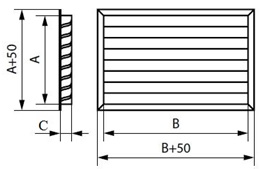 Назначениедолжна быть предназначена для подачи и удаления воздуха в системах вентиляции, кондиционирования и воздушного отопленияРешеткадолжна состоять из рамы и неподвижно закрепленных жалюзи S-образной аэродинамической формыМоскитная сеткаприсутствует или отсутствуетРазмер A, ммне более 500Размер B, ммне более 1000Материал изготовленияалюминийГабаритный размер высота, ммболее 500Габаритный размер ширина, ммболее 1000Толщина C, ммменее 50*Площадь расчетного сечения Fо, м2менее 0,480*Площадь живого сечения Fж.с., м2более 0,20089. Семена газонных трав должны соответствовать требованиям ГОСТ Р 52325-200589. Семена газонных трав должны соответствовать требованиям ГОСТ Р 52325-2005Наименование характеристикПараметрыСемена, предназначенные для посевапроверены на сортовые и посевные качестваВлажность, %не более 15Семена 1-ого вида. Категория семяноригинальные или элитные или репродукционные*Семена 1-ого вида. Чистота семян, %должно быть не менее 92*Семена 1-ого вида. Всхожесть, % не менее 75*Семена 1-ого вида. Содержание сорняков, %не более 0,8*Семена 1-ого вида. Содержание в смеси, %должно быть в диапазоне 20-30Семена 2-ого вида. Категория семяноригинальные или элитные или репродукционные*Семена 2-ого вида. Чистота семян, %должно быть не менее 90*Семена 2-ого вида. Всхожесть, % не менее 75*Семена 2-ого вида. Содержание сорняков, %не более 0,6*Семена 2-ого вида. Содержание в смеси, %должно быть более 10Семена 3-ого вида. Категория семяноригинальные или элитные или репродукционные*Семена 3-ого вида. Чистота семян, %должно быть не менее 92*Семена 3-ого вида. Всхожесть, % не менее 80*Семена 3-ого вида. Содержание сорняков, %не более 0,8*Семена 3-ого вида. Содержание в смеси, %должно быть не менее 20Семена 4-ого вида. Категория семяноригинальные или элитные или репродукционные*Семена 4-ого вида. Чистота семян, %должно быть не менее 92*Семена 4-ого вида. Всхожесть, % не менее 75*Семена 4-ого вида. Содержание сорняков, %не более 1,5*Семена 4-ого вида. Содержание в смеси, %должно быть в диапазоне 25-4090. Кран шаровый90. Кран шаровыйНаименование характеристикПараметрыРазмер А, ммменее 55Размер Б, ммдо 40Размер В, ммменее 65Средний полный срок службы, летне менее 30Средняя наработка на отказ, цикловболее 20000Средний полный ресурс, цикловне менее 50000Номинальное давление PN, МПане более 4Класс по эффективному диаметруполнопроходнойСпособ управленияручнойУгол поворота рукоятки между крайними
положениями90°Температура рабочей среды, °Cне должны быть уже диапазона "-20" - "+150"Материал корпусадолжен быть латуннымМатериал рукояткисталь оцинкованнаяРезьбанаружная-наружнаяУсловный проход, дюймов1/2*Максимально допустимый изгибающий момент на корпус, кг∙мот 45Вес, кгменее 0,2091. Кран шаровый91. Кран шаровыйНаименование характеристикПараметры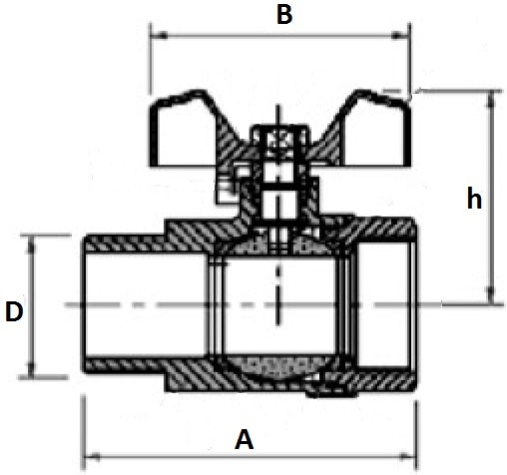 Крандолжен быть с рукояткой типа "бабочка"Тип присоединениярезьба внутренняя и внешняяМатериал корпуса кранадолжен быть хромированная латуньМаксимальное рабочее давление Рр, барне более 25*Максимальная температура перемещаемой среды, °Сне ниже 150Условный проход Дy, мм20Габаритный размер длина A, ммне более 60Размер B, ммот 55Размер h, ммменее 4592. Песок должен соответствовать требованиям ГОСТ 8736-201492. Песок должен соответствовать требованиям ГОСТ 8736-2014Наименование характеристикПараметрыГруппа пескасредний*Модуль крупности свыше 2,0 до 2,5*Полный остаток на сите с сеткой №063, % по массене более 45*Истинная плотность зерен песка, г/см3должна быть в диапазоне 2,0 - 2,8*Содержание зерен крупностью более 10 мм, % по масседолжно быть до 5*Содержание зерен крупностью более 5 мм, % по масседолжно быть до 15*Содержание зерен крупностью менее 0,16 мм, % по масседолжно быть до 15*Содержание пылевидных и глинистых частиц, % по массене должно быть более 3*Содержания в песке глины в комках, % по массене должно быть более 0,5Класс 1 или 293. Повторитель интерфейса93. Повторитель интерфейсаНаименование характеристикПараметрыНазначениедолжен быть предназначен для гальванической изоляции и взаимного преобразования сигналов интерфейса RS-232 и сигналов двухпроводного магистрального интерфейса RS-485Напряжение питания от компьютера, Вне более 5Напряжение питания от внешнего источника питания, Вне шире диапазона значений более 9 до 28Ток потребления от компьютера, мАне более 160Ток потребления от источника 12 В, мАне более 120Ток потребления от источника 24 В, мАне более 60Степень защитыне ниже IP41Диапазон рабочих температур, °Сне уже диапазона значений 
"-30" - "+50"Габаритный размер ширина, ммменее 110Габаритный размер высота, ммне более 110Габаритный размер толщина, ммдо 40Масса, кг не более 0,2